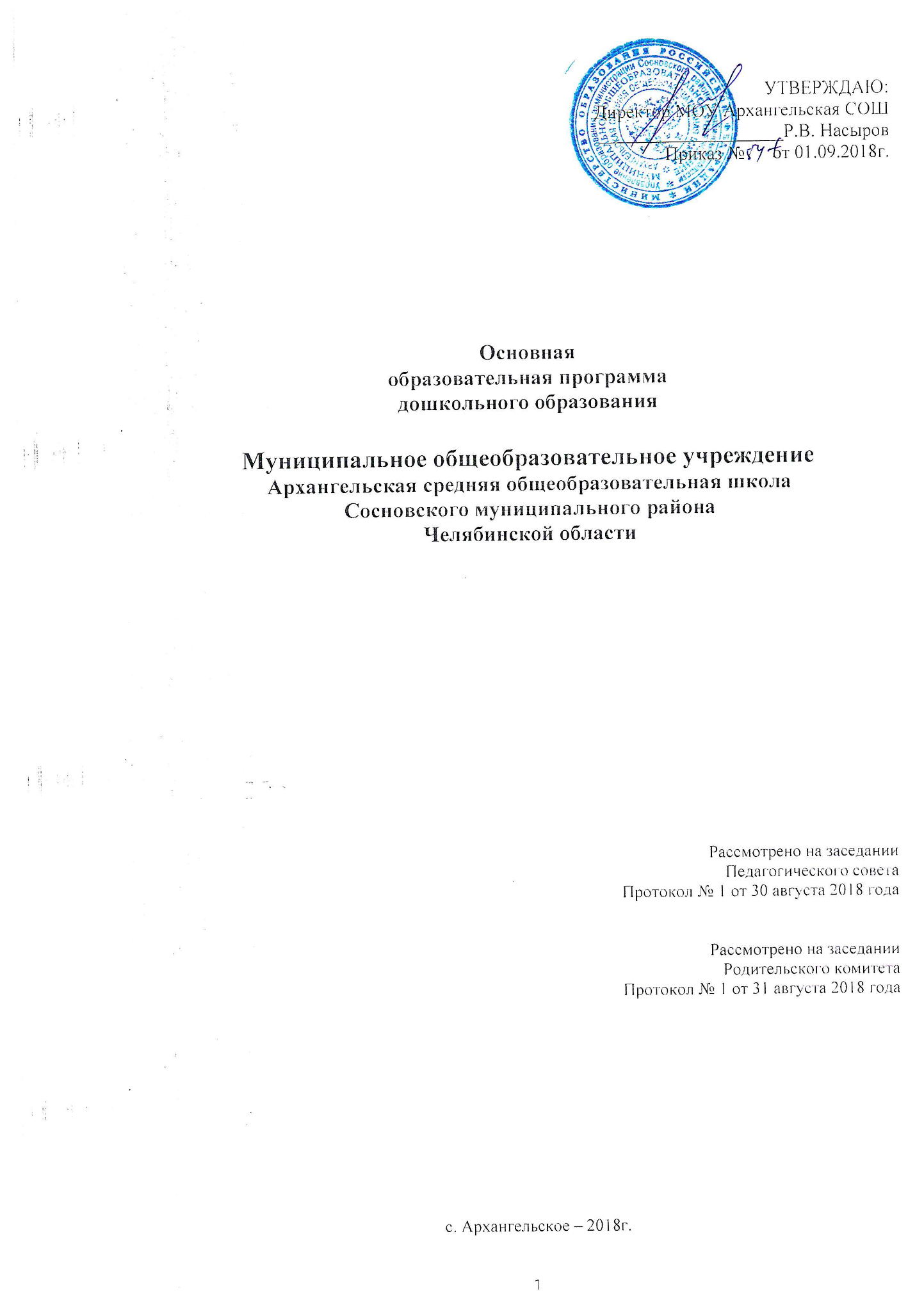 УТВЕРЖДАЮ:Директор МОУ Архангельская СОШ____________________Р.В. НасыровПриказ №      от 01.09.2018г.ОглавлениеВведениеОсновная образовательная программа дошкольного образования (далее по тексту - Программа) Муниципального общеобразовательного учреждения Архангельской средней общеобразовательной школы дошкольной группы (далее по тексту - Учреждение) является нормативно-управленческим документом, определяющим содержательную и организационную составляющие образовательного процесса в Учреждение. Программа разработана творческой группой Учреждения с в соответствии с Федеральным законом от 29 декабря 2012 г. № 273-ФЗ «Об образовании в Российской Федерации» и Федеральным государственным образовательным стандартом дошкольного образования.Таблица № 1Характеристика образовательного учреждения1.ЦЕЛЕВОЙ  РАЗДЕЛ                                  1.1.Пояснительная запискаОсновная  образовательная программа дошкольного образования (ООП ДО) разработана дошкольной группой МОУ Архангельская СОШ на основании:Федеральных государственных образовательных стандартов (ФГОС)  к структуре основной общеобразовательной программы дошкольного образования (Приказ Министерства образования и науки РФ №1155 от 17 октября  2013г.), Конвенции о правах ребенка, Федерального  Закона  «Об образовании в РФ» от 29.12. 2012г. № 273-ФЗ Типового положения и Устава ДОУ, Санитарно-эпидемиологических  требований к устройству, содержанию и организации режима работы в дошкольных организациях СанПиН 2.4.1.3049-13 (Постановление Главного государственного санитарного врача РФ от 15.05.2013 № 26).а также в соответствии с Программой «От рождения до школы» под редакцией Н.Е.Веракса, М.А. Васильевой, Т.С. Комаровой, 2014 г. Программа определяет содержание и организацию образовательного процесса для детей дошкольного возраста и направлена на формирование общей культуры, развитие физических, интеллектуальных и личностных качеств, формирование предпосылок учебной деятельности, обеспечивающих социальную успешность, сохранение и укрепление здоровья детей дошкольного возраста, коррекцию недостатков в физическом или психическом развитии детей.Содержание общеобразовательной программы включает совокупность образовательных областей, которые обеспечивают разностороннее развитие детей с 5,5 по достижению их школьного возраста  с  учетом их возрастных и индивидуальных особенностей по основным направлениям – физическому, социально-коммуникативному, познавательному, речевому и художественно-эстетическому развитию. Программа является внутренним стандартом для всех участников образовательного процесса:Определяет приоритеты в содержании образования и способствует интеграции и координации деятельности всех педагогов ДОУ.Способствует адекватности интегративного подхода в содержании образования, взаимному «пронизыванию» различных видов предметности в разных видах и формах детской деятельности.Способствует накоплению  опыта детей в организованной предметной среде; в специально продуманной и мотивированной самостоятельной деятельности; в реальном и опосредованном обучении.Обеспечивает реализацию права родителей на информацию об образовательных услугах дошкольной группы, право на выбор образовательных услуг и право на гарантию качества получаемых услугПрограмма может корректироваться в связи с изменениями:-  нормативно-правовой базы ДОУ,-  образовательного запроса родителей,-  видовой структуры групп.ДОУ создает условия для реализации гарантированного гражданам Российской Федерации права на получение общедоступного и бесплатного дошкольного образования.Общеобразовательная Программа разработана в соответствии с Уставом МОУ Архангельская СОШ  на основе содержания комплексной и парциальных программ: «От рождения до школы». Примерная  общеобразовательная программа дошкольного образования. Под редакцией Н.Е. Веракса, Васильевой М.А.. Т.С.Комаровой. «МОЗАИКА-СИНТЕЗ», 2014«Наш дом – Южный Урал». Программно-методический комплекс для организаций, реализующих образовательные программы дошкольного возраста ./ Ред.-сост. Е. С. Бабунова, С.Багаутдинова, Л. Градусова, И. Едакова, Н. Левшина, и др. – Челябинск 2014«Наш дом – Южный Урал». Программа воспитания и развития детей дошкольного возраста на идеях народной педагогики. / Ред.-сост. Е. С. Бабунова. – Челябинск: Взгляд, 2007.Ведущие  цели программы – создание благоприятных условий для полноценного проживания ребенком дошкольного детства, формирование основной базовой культуры личности, всестороннее развитие психических и физических качеств в соответствии с возрастными и индивидуальными особенностями, подготовка к жизни в современном обществе, к обучению в школе, обеспечение безопасности жизнедеятельности дошкольника.  Особое внимание уделяется развитию личности ребенка, сохранению и укреплению здоровья детей, а также воспитанию у дошкольников таких качеств, как:патриотизм;активная жизненная позиция;творческий подход в решении различных жизненных ситуаций;уважение к традиционным ценностям.Достижение целей обеспечивает решение следующих задач:забота о здоровье, эмоциональном благополучии и своевременном всестороннем развитии каждого ребенка; создание в группах атмосферы гуманного и доброжелательного отношения ко всем воспитанникам, что позволяет растить их общительными, добрыми, любознательными, инициативными, стремящимися к самостоятельности и творчеству; максимальное использование разнообразных видов детской деятельности, их интеграция в целях повышения эффективности образовательного процесса; творческая организация  воспитательно-образовательного процесса; вариативность использования образовательного материала, позволяющая развивать творчество в соответствии с интересами и наклонностями каждого ребенка; уважительное отношение к результатам детского творчества; единство подходов к воспитанию детей в условиях дошкольного образовательного учреждения и семьи; соблюдение в работе детского сада и начальной школы преемственности;  следование принципу интеграции образовательных областей в соответствии с возрастными возможностями и особенностями детей, спецификой и возможностями образовательных областей; соблюдение комплексно-тематического принципа построения образовательного процесса; решение программных образовательных задач в совместной деятельности взрослого и детей и самостоятельной деятельности дошкольников не только в рамках непосредственно образовательной деятельности, но и при проведении режимных моментов в соответствии со спецификой дошкольного образования;построение образовательного процесса на адекватных возрасту формах работы с детьми. Основной формой работы с дошкольниками и ведущим видом их деятельности является игра. 1.1.2. Принципы и подходык формированию  общеобразовательной программы дошкольного образовательного учрежденияСодержание образовательной программы соответствует основным положениям возрастной психологии и дошкольной педагогики и выстроено по принципу развивающего образования, целью которого является развитие ребенка и обеспечение  единства воспитательных, развивающих и обучающих целей и задач.В соответствии с Федеральными государственными образовательными стандартами к структуре общеобразовательной программы дошкольного образования ведущими  принципами построения содержания являются: - принцип развивающего образования, целью которого является развитие ребенка. Развивающий характер образования реализуется через деятельность каждого ребенка в зоне его ближайшего развития; - сочетание принципа научной обоснованности и практической применимости. Содержание программы соответствует основным положениям возрастной психологии и дошкольной педагогики; - соответствие критериям полноты, необходимости и достаточности, то есть позволяет решать поставленные цели и задачи только на необходимом и достаточном материале, максимально приближаться к разумному «минимуму»; - единство воспитательных, развивающих и обучающих целей и задач образовательного процесса, в ходе реализации которых формируются такие качества, которые являются ключевыми в развитии дошкольников;- принцип интеграции образовательных областей в соответствии с возрастными возможностями и особенностями воспитанников, спецификой и возможностями образовательных областей; - комплексно-тематический принцип построения образовательного процесса;  - решение программных образовательных задач в совместной деятельности взрослого и детей и самостоятельной деятельности детей не только в рамках непосредственно образовательной деятельности, но и при проведении режимных моментов в соответствии со спецификой дошкольного образования; - построение образовательного процесса на адекватных возрасту формах работы с детьми. Основной формой работы с детьми дошкольного возраста и ведущим видом деятельности для них является игра, - варьирование образовательного процесса в зависимости от региональных особенностей; - принцип соблюдения преемственности между всеми возрастными дошкольными группами и между детским садом и начальной школой.1.1.3 Значимые для разработки и реализации Программыхарактеристики, в том числе характеристики особенностей развития детей раннего и дошкольного возраста.Группа дошкольного образования МОУ Архангельская СОШ имеет общеразвивающую направленность.В «Порядке организации и осуществления образовательной деятельности по основным общеобразовательным программам – дошкольного образования» (Приказ Минобрнауки России от 30.08.2013 г. №1014) определено, что «в группахобщеразвивающей направленности осуществляется реализацияобразовательной программы дошкольного образования».Учреждение посещают воспитанники с 5до 7 лет.В Программе учитываются этнокультурные, национальные,региональные особенности.Содержание образовательного процесса выстроено в соответствии с  примерной общеобразовательной программой «От рождения до школы» под редакцией Н.Е. Вераксы, Т.С. Комаровой, М.А. Васильевой (М.: МОЗАИКА-СИНТЕЗ, 2014).Объем обязательной части Программы составляет не менее 60% времени, необходимого для реализации  основной общеобразовательной программы, а части, формируемой участниками образовательного процесса – не более 40% общего объема Программы.    Образовательный период  рассчитан на 2 года, он  охватывает возрастной период  от 5,5 до 7 лет.  Общеобразовательная программа  обеспечивает разностороннее развитие детей с учетом их возрастных и индивидуальных особенностей по пяти образовательным областям – социально-коммуникативное развитие, познавательное развитие, речевое развитие, художественно – эстетическое развитие  и  физическое развитие.Программа учитывает национально-культурные (обеспечение возможности приобщения ребенка к культуре своего народа, родному языку, воспитание уважительного отношения к культуре других народов) и  климатические особенности образовательного процесса.Образовательный процесс осуществляется в условиях умеренно-континентального климата. Климатические условия характеризуются большой изменчивостью погоды, как в холодное, так и  в теплое время года. Зима длительная, достаточно холодная и снежная. Наблюдаются резкие колебания температуры воздуха, не только в течение года, но и в течение суток. Минимальная зимняя температура достигает минус 35-40 0С. Лето имеет максимальную температуру плюс 30-35 0С. Поэтому иногда возникает необходимость изменения времени и продолжительности проведения прогулок с детьми.    Социокультурные особенности нашей местности и близости  к городу не могут не сказаться на содержании психолого-педагогической работы.. Ведущие отрасли сельского хозяйства и промышленности города обуславливают тематику ознакомления детей с трудом взрослых. В связи с тем, что ОО расположена территории Южного Урала, в образовательный процесс включен региональный компонент, осуществляемый по программе «Наш дом – Южный Урал»  Е.С. Бабуновой.  Предполагается, что благодаря обращению к особенностям культуры и быта, дети осознают свою принадлежность к культурно-природной среде, поймут меру своей ответственности за ее сохранение и приумножение. Изучение регионального компонента в ознакомлении детей с историей родного края, выражается в следующем: воспитание у ребенка любви и привязанности к своей семье, дому, детскому саду, улице, городу; знакомство детей с символами государства (герб, флаг, гимн);  развитие чувства ответственности и гордости за достижения страны;  формирование бережного отношения к природе и всему живому;  воспитание уважения к труду;  развитие интереса к национальным традициям и промыслам;  формирование элементарных знаний о правах человека;  расширение представлений о городах округа;  формирование толерантности, чувства уважения к другим народам, их традициям. Данные задачи решаются во всех видах детской деятельности: в  образовательной деятельности, в играх, в труде, в быту - так как воспитывают в ребенке не только патриотические чувства, но и формируют его взаимоотношения с взрослыми и сверстниками.Воспитательно-образовательный процесс детей ведется на русском языке.Основными приоритетными направлениями в деятельности образовательного учреждения являются:- Укрепление здоровья и совершенствование физического развития детей.
Приобщение к ценностям здорового образа жизни, эмоциональном благополучии и своевременном всестороннем развитии каждого ребёнка.- Осуществление познавательно -  речевого развития детей.-  Художественно-эстетическое развитие детей.- Воспитание личности обладающей духовно-нравственными ценностями, гражданско-патриотическими чувствами, уважающей народные традиции и культурно- исторические  ценности.Содержание для включения в общеобразовательную программу.Природа Уральского региона (географические, климатические особенности);Животный мир Уральского региона (насекомые, рыбы, птицы, звери). Особенности внешнего вида, питания, размножения.Растительный мир Уральского региона (деревья, кустарники, травы, грибы и др.). Культура и быт народов Уральского региона (быт, национальные праздники, игры);Произведения устного народного творчества коренных народов Уральского региона, проживающих на территории Южного Урала: сказки, малые фольклорные жанры (пословицы, загадки, скороговорки и другие).Решение задач по реализации и освоению содержания регионального компонента осуществляется как в форме непосредственной образовательной деятельности, так и в форме совместной деятельности при организации режимных моментов через  интеграцию с задачами различных образовательных областей:-  «Познавательное развитие» (природа Уральского региона, растительный и животный мир, культура и быт народов Южного Урала;- «Речевое развитие» - Чтение художественной литературы (произведения устного народного творчества народов Южного Урала);- «Художественно - эстетическое развитие» (продуктивная деятельность по мотивам устного народного творчества народов Южного Урала, разучивание народных песен и танцев);- «Физическое развитие» (игры народов Уральского региона).Возрастные особенности психофизического развития детей.       Старший дошкольный возраст (5—6 лет). Ребенок 5—6 лет стремится познать себя и другого человека как представителя общества, постепенно начинает осознавать связи и зависимости в социальном поведении и взаимоотношениях людей. В этом возрасте в поведении дошкольников происходят качественные изменения – формируется возможность саморегуляции, дети начинают предъявлять к себе требования, которые раньше предъявлялись им взрослыми. Так, они могут, не отвлекаясь на более интересные дела, доводить до конца малопривлекательную работу (убирать игрушки, наводить порядок в комнате и т. п.). Это становится возможным благодаря осознанию детьми общепринятых норм и правил поведения и обязательности их выполнения.В возрасте от 5 до 6 лет происходят изменения в представлениях ребенка о себе. Эти представления начинают включать не только характеристики, которыми ребенок наделяет себя настоящего в данный отрезок времени, но и качества, которыми он хотел бы или, наоборот, не хотел бы обладать в будущем («Я хочу быть таким, как Человек- Паук», «Я буду как принцесса» и т. п.). В них проявляются усваиваемые детьми этические нормы. В этом возрасте дети в значительной степени ориентированы на сверстников, большую часть времени проводят с ними в совместных играх и беседах, их оценки и мнения становятся существенными для них. Повышается избирательность и устойчивость взаимоотношений с ровесниками. Свои предпочтения дети объясняют успешностью того или иного ребенка в игре.В этом возрасте дети имеют дифференцированное представление о своей гендерной принадлежности по существенным признакам (женские и мужские качества, особенности проявления чувств, эмоций, специфика гендерного поведения).  Значительные изменения происходят в игровом взаимодействии, в котором существенное место начинает занимать совместное обсуждение правил игры. При распределении детьми этого возраста ролей для игры можно иногда наблюдать и попытки совместного решения проблем («Кто будет…»). Вместе с тем согласование действий, распределение обязанностей у детей чаще всего возникают еще по ходу самой игры. Усложняется игровое пространство (например, в игре «Театр» выделяются сцена и гримерная). Игровые действия становятся разнообразными. Вне игры общение детей становится менее ситуативным. Они охотно рассказывают о том, что с ними произошло: где были, что видели и т. д. Дети внимательно слушают друг друга, эмоционально сопереживают рассказам друзей.     Более совершенной становится крупная моторика. Ребенок этого возраста способен к освоению сложных движений: может пройти по неширокой скамейке и при этом даже перешагнуть через небольшое препятствие; умеет отбивать мяч о землю одной рукой несколько раз подряд. Уже наблюдаются различия в движениях мальчиков и девочек (у мальчиков —более порывистые, у девочек —мягкие, плавные, уравновешенные), в общей конфигурации тела в зависимости от пола ребенка.    К пяти годам дети обладают довольно большим запасом представлений об окружающем, которые получают благодаря своей активности, стремлению задавать вопросы и экспериментировать. Ребенокэтого возраста уже хорошо знает основные цвета и имеет представления об оттенках (например, может показать два оттенка одного цвета — светло- красный и темно-красный). Дети шестого года жизни могут рассказать, чем отличаются геометрические фигуры друг от друга. Для них не составит труда сопоставить между собой по величине большое количество предметов: например, расставить по порядку 7—10 тарелок разной величины и разложить к ним соответствующее количество ложек разного размера. Возрастает способность ребенка ориентироваться в пространстве.    Внимание детей становится более устойчивым и произвольным. Они могут заниматься не очень привлекательным, но нужным делом в течение 20—25 минут вместе со взрослым. Ребенок этого возраста уже способен действовать по правилу, которое задается взрослым.    Объем памяти изменяется не существенно, улучшается ее устойчивость. При этом для запоминания дети уже могут использовать несложные приемы и средства.    В 5—6 лет ведущее значение приобретает наглядно-образное мышление, которое позволяет ребенку решать более сложные задачи с использованием обобщенных наглядных средств (схем, чертежей и пр.) и представлений о свойствах различных предметов и явлений.Возраст 5—6 лет можно охарактеризовать как возраст овладения ребенком активным (продуктивным) воображением, которое начинает приобретать самостоятельность, отделяясь от практической деятельности и предваряя ее. Образы воображения значительно полнее и точнее воспроизводят действительность. Ребенок четко начинает различать действительное и вымышленное. Действия воображения — создание и воплощение замысла — начинают складываться первоначально в игре. Это проявляется в том, что прежде игры рождаются ее замысел и сюжет. Постепенно дети приобретают способность действовать по предварительному замыслу в конструировании и рисовании.    На шестом году жизни ребенка происходят важные изменения в развитии речи. Для детей этого возраста становится нормой правильное произношение звуков. Дети начинают употреблять обобщающие слова, синонимы, антонимы, оттенки значений слов, многозначные слова. Словарь детей также активно пополняется существительными, обозначающими названия профессий, социальных учреждений (библиотека, почта, универсам, спортивный клуб и т. д.), глаголами, обозначающими трудовые действия людей разных профессий, прилагательными и наречиями, отражающими качество действий, отношение людей к профессиональной деятельности.Дети учатся самостоятельно строить игровые и деловые диалоги, осваивая правила речевого этикета, пользоваться прямой и косвенной речью; в описательном и повествовательном монологах способны передать состояние героя, его настроение, отношение к событию, используя эпитеты и сравнения.Круг чтения ребенка 5—6 лет пополняется произведениями разнообразной тематики, в том числе связанной с проблемами семьи, взаимоотношений со взрослыми, сверстниками, с историей страны. Он способен удерживать в памяти большой объем информации, ему доступно чтение с продолжением.Повышаются возможности безопасности жизнедеятельности ребенка 5—6 лет. Это связано с ростом осознанности и произвольности поведения, преодолением эгоцентрической позиции (ребенок становится способным стать на позицию другого). Развивается прогностическая функция мышления, что позволяет ребенку видеть перспективу событий, предвидеть (предвосхищать) близкие и отдаленные последствия собственных действий ипоступков и действий и поступков других людей.   В старшем дошкольном возрасте освоенные ранее виды детского труда выполняются качественно, быстро, осознанно. Становится возможным освоение детьми разных видов ручного труда.    В процессе восприятия художественных произведений, произведений музыкального и изобразительного искусства дети способны осуществлять выбор того (произведений, персонажей, образов), что им больше нравится, обосновывая его с помощью элементов эстетической оценки. Они эмоционально откликаются на те произведения искусства, в которых переданы понятные им чувства и отношения, различные эмоциональные состояния людей, животных, борьба добра со злом.           Совершенствуется качество музыкальной деятельности. Творческие проявления становятся более осознанными и направленными (образ, средства выразительности продумываются и сознательно подбираются детьми). В продуктивной деятельности дети также могут изобразить задуманное (замысел ведет за собой изображение).Музыкальное развитие. Развиты основы музыкально-эстетического сознания. Сформированы представления об образной основе произведений, имеющих два музыкальных образа. Развиты представления о первичных жанрах музыки и их видах. Ребенок помнит, различает большое количество музыкальных произведений, прослушанных за год, называет некоторых их авторов.Различает, сравнивает выразительные средства, позволяющие исполнителю ярче передать особенности двух различных музыкальных образов песни: музыкальные; внемузыкальные – вербальные, невербальные;- различает форму песни, сравнивает ее с другими, находит в них общее и различное. Развито довольно тонкое музыкально-сенсорное восприятие и воспроизведение основных звуков: звуковысотных (от октавы до примы); ритмических рисунков (ритм суммирования, дробления, пунктирный); динамических (f, mf, р, рр); тембровых (тембр поющих детей, взрослых). Любит петь, может эмоционально передать в пении общий характер песни, смену ярких интонаций, а также особенности взаимодействия различных музыкальных образов. Умеет осознанно использовать в пении отдельные средства выразительности (музыкальные, внемузыкальные) для передачи особенностей музыкальных образов и их взаимодействия. Владеет основами азбуки шестой ступени способов певческих умений: звуковедения, точности интонирования, певческого дыхания, дикции, пения по ручным знакам (первая – седьмая ступени), по руке – «нотному стану» (первая – пятая ступени). Умеет оценивать свое пение, высказываться в эмоциональной форме, передавать свои чувства о характере и содержании песни в выразительной творческой исполнительской деятельности — в движениях под музыку и рисунке, а также может моделировать форму песни, ее содержание и характер. Помнит, называет, исполняет многое из исполняемого музыкально-ритмического репертуара. Любит двигаться под музыку, способен выразительно передать в движениях характер, настроение музыки, а также смену его в контрастных частях, фразах. Умеет в своей музыкально-игровой, танцевальной деятельности ориентироваться на смену средств выразительности (музыкальных, внемузыкальных) для передачи формы танца, композиции игры, а также характера и содержания музыки. Владеет основами азбуки шестой ступени музыкально-ритмических движений (основными, сюжетно-образными, танцевальными), ориентировкой в пространстве; понимает красоту и способы их выполнения, стремится к этому. Умеет оценивать свое исполнительство, эмоционально высказываться о нем; может анализировать способы выполнения движений, отличает верное их исполнение от неверного; может свои музыкально-двигательные представления передать в рисунке, моделировать форму танца, композициюигры, содержание, характер музыки. Проявляет творчество. Ребенок знает, называет почти все известные детские инструменты; различает их тембры; умеет правильно извлекать из них звук, знает их низкое и высокое расположение на инструменте. Может эмоционально высказываться о своих музыкальных впечатлениях, выражать их в творческой и исполнительской деятельности – в пении, движении, рисунке; может моделировать форму, характер, содержание двухчастной музыкальной пьесы. Знает, играет простейшие пьесы (на двух пластинках металлофона, а также в ритмическом оркестре на инструментах, не имеющих звукоряда). Может при исполнении передать характер пьесы, развитие музыкального образа, используя различные средства музыкальной выразительности. Способен эмоционально выражать свои музыкальные впечатления в эстетических суждениях, движениях, пении, рисунке; может моделировать форму, характер, содержание двухчастного музыкального произведения.   Ребенок на пороге школы (6—7 лет) обладает устойчивыми социально-нравственными чувства и эмоциями, высоким самосознанием и осуществляет себя как субъект деятельности и поведения. Мотивационная сфера дошкольников 6—7 лет расширяется за счет развития таких социальных мотивов, как познавательные, просоциальные (побуждающие делать добро), самореализации. Поведение ребенка начинает регулироваться также его представлениями о том, что хорошо и что плохо. С развитием морально-нравственных представлений напрямую связана и возможность эмоционально оценивать свои поступки. Ребенок испытывает чувство удовлетворения, радости, когда поступает правильно, хорошо, и смущение, неловкость, когда нарушает правила, поступает плохо. Общая самооценка детей представляет собой глобальное, положительное недифференцированное отношение к себе, формирующееся под влиянием эмоционального отношения со стороны взрослых. К концу дошкольного возраста происходят существенные изменения в эмоциональной сфере. С одной стороны, у детей этого возраста более богатаяэмоциональная жизнь, их эмоции глубоки и разнообразны по содержанию. Сдругой стороны, они более сдержанны и избирательны в эмоциональных проявлениях. К концу дошкольного возраста у них формируются обобщенные эмоциональные представления, что позволяет им предвосхищать последствия своих действий. Это существенно влияет на эффективность произвольной регуляции поведения — ребенок может не только отказаться от нежелательных действий или хорошо себя вести, но и выполнять неинтересное задание, если будет понимать, что полученные результаты принесут кому-то пользу, радость и т. п. Благодаря таким изменениям в эмоциональной сфере поведение дошкольника становится менее ситуативным и чаще выстраивается с учетом интересов и потребностей других людей.Сложнее и богаче по содержанию становится общение ребенка со взрослым. Дошкольник внимательно слушает рассказы родителей о том, что у них произошло на работе, живо интересуется тем, как они познакомились, при встрече с незнакомыми людьми часто спрашивает, где они живут, есть ли у них дети, кем они работают и т. п.Большую значимость для детей 6—7 лет приобретает общение между собой. Их избирательные отношения становятся устойчивыми, именно в этот период зарождается детская дружба. Дети продолжают активно сотрудничать, вместе с тем у них наблюдаются и конкурентные отношения — в общении и взаимодействии они стремятся в первую очередь проявить себя, привлечь внимание других к себе. Однако у них есть все возможности придать такому соперничеству продуктивный и конструктивный характер и избегать негативных форм поведения.К семи годам дети определяют перспективы взросления в соответствии с гендерной ролью, проявляют стремление к усвоению определенных способов поведения, ориентированных на выполнение будущих социальных ролей.К 6—7 годам ребенок уверенно владеет культурой самообслуживания и культурой здоровья.В играх дети 6—7 лет способны отражать достаточно сложные социальные события — рождение ребенка, свадьба, праздник, война и др. В игре может быть несколько центров, в каждом из которых отражается та или иная сюжетная линия. Дети этого возраста могут по ходу игры брать на себя две роли, переходя от исполнения одной к исполнению другой. Они могут вступать во взаимодействие с несколькими партнерами по игре, исполняя какглавную, так и подчиненную роль.Продолжается дальнейшее развитие моторики ребенка, наращивание и самостоятельное использование двигательного опыта. Расширяются представления о самом себе, своих физических возможностях, физическом облике. Совершенствуются ходьба, бег, шаги становятся равномерными, увеличивается их длина, появляется гармония в движениях рук и ног. Ребенок способен быстро перемещаться, ходить и бегать, держать правильную осанку. По собственной инициативе дети могут организовывать подвижные игры и простейшие соревнования со сверстниками.В возрасте 6—7 лет происходит расширение и углубление представлений детей о форме, цвете, величине предметов. Ребенок уже целенаправленно, последовательно обследует внешние особенности предметов. При этом он ориентируется не на единичные признаки, а на весь комплекс (цвет, форма, величина и др.).К концу дошкольного возраста существенно увеличивается устойчивость непроизвольного внимания, что приводит к меньшей отвлекаемости детей. Сосредоточенность и длительность деятельности ребенка зависит от ее привлекательности для него. Внимание мальчиков менее устойчиво.В 6—7 лет у детей увеличивается объем памяти, что позволяет им непроизвольно запоминать достаточно большой объем информации. Девочекотличает больший объем и устойчивость памяти.Воображение детей данного возраста становится, с одной стороны, богаче и оригинальнее, а с другой — более логичным и последовательным, оно уже не похоже на стихийное фантазирование детей младших возрастов. Несмотря на то, что увиденное или услышанное порой преобразуется детьми до неузнаваемости, в конечных продуктах их воображения четче прослеживаются объективные закономерности действительности. Так, например, даже в самых фантастических рассказах дети стараются установить причинно-следственные связи, в самых фантастических рисунках — передать перспективу. При придумывании сюжета игры, темы рисунка, историй и т. п. дети 6—7 лет не только удерживают первоначальный замысел, но могут обдумывать его до начала деятельности.В этом возрасте продолжается развитие наглядно-образного мышления, которое позволяет ребенку решать более сложные задачи с использованием обобщенных наглядных средств (схем, чертежей и пр.) и обобщенных представлений о свойствах различных предметов и явлений. Действия наглядно-образного мышления (например, при нахождении выхода из нарисованного лабиринта) ребенок этого возраста, как правило, совершает уже в уме, не прибегая к практическим предметным действиям даже в случаях затруднений. Возможность успешно совершать действия сериации и классификации во многом связана с тем, что на седьмом году жизни в процесс мышления все более активно включается речь. Использование ребенком (вслед за взрослым) слова для обозначения существенных признаков предметов и явлений приводит к появлению первых понятий. Речевые умения детей позволяют полноценно общаться с разным контингентом людей (взрослыми и сверстниками, знакомыми и незнакомыми). Дети не только правильно произносят, но и хорошо различают фонемы (звуки) и слова. Овладение морфологической системой языка позволяет им успешно образовывать достаточно сложные грамматические формы существительных, прилагательных, глаголов. В своей речи старший дошкольник все чаще использует сложные предложения (с сочинительными и подчинительными связями). В 6—7 лет увеличивается словарный запас. В процессе диалога ребенок старается исчерпывающе ответить на вопросы, сам задает вопросы, понятные собеседнику, согласует свои реплики с репликами других.Активно развивается и другая форма речи — монологическая. Дети могут последовательно и связно пересказывать или рассказывать. Важнейшим итогом развития речи на протяжении всего дошкольного детства является то, что к концу этого периода речь становится подлинным средством как общения, так и познавательной деятельности, а также планирования и регуляции поведения. К концу дошкольного детства ребенок формируется как будущий самостоятельный читатель. Тяга к книге, ее содержательной, эстетической и формальной сторонам — важнейший итог развития дошкольника-читателя. Музыкально-художественная деятельность характеризуется большой самостоятельностью.Развитие познавательных интересов приводит к стремлению получить знания о видах и жанрах искусства (история создания музыкальных шедевров, жизнь и творчество композиторов и исполнителей). Дошкольники начинают проявлять интерес к посещению театров, понимать ценность произведений музыкального искусства. В продуктивной деятельности дети знают, что хотят изобразить, и могут целенаправленно следовать к своей цели, преодолевая препятствия и не отказываясь от своего замысла, который теперь становится опережающим. Они способны изображать все, что вызывает у них интерес. Созданные изображения становятся похожи на реальный предмет, узнаваемы и включают множество деталей. Совершенствуется и усложняется техника рисования, лепки, аппликации. Дети способны конструировать по схеме, фотографиям, заданным условиям, собственному замыслу постройки из разнообразного строительного материала, дополняя их архитектурными деталями; делать игрушки путем складывания бумаги в разных направлениях; создавать фигурки людей, животных, героев литературных произведений из природного материала. Наиболее важным достижением детей в данной образовательной области является овладение композицией.Музыкальное развитие. Ребенок знает различные жанры в музыке, сравнивает, обобщает отдельные их виды, находит в них общее и различное.Знает, помнит, называет большинство произведений, прослушанных в течение года; может обобщить их по какому-либо признаку или найти в них различия. Знает, различает по внешнему виду и тембру большое количество музыкальных инструментов. Развиты способности целостного музыкальноговосприятия, ребенок чувствует выразительность в музыке. Развито дифференцированное музыкальное восприятие: ребенок воспринимает форму произведения; ребенок воспринимает изменения средств музыкальнойвыразительности в комплексе. Знает многие исполняемые любимые песни разнообразно тематики, выученные в течение года, а также в предшествующие годы. Любит петь самостоятельно, эмоционально выразительно передает в пении общий характер, настроение песни, легко переключается на передачу специфики отдельных образов песни. Осознанно и самостоятельно использует в пении средства выразительности (музыкальной и внемузыкальной) для передачи в своем исполнительстве особенностей музыкальных образов песни. Владеет азбукой седьмой ступени способов певческих умений: звукообразование, звуковедение, точности интонирования, певческая дикция, правильное дыхание; пение по ручным знакам (первая – седьмая ступени), руке – «нотный стан» (первая – седьмая ступени). Может исполнять самостоятельно и довольно качественно выученные песни. Сформирована потребность петь песни в любых жизненных ситуациях. Ребенок дает оценку своему пению; эмоционально высказывает эстетические суждения о содержании и характере песни; выражает свои впечатления о песне в творческой исполнительской деятельности — в художественных движениях под музыку песни, в рисунке, а также моделирует форму, характер, содержание песен.Проявляет творчество. Понимает и целостно передает в движениях эмоционально-образное содержание знакомого репертуара. Осознанно опирается на средства выразительности (музыкальные, внемузыкальные) в своем исполнительстве. Освоил азбуку седьмой ступени способов исполнения художественных музыкально-ритмических движений: основных; сюжетно-образных; танцевальных (шагов и движений). Сформирована потребность к самостоятельности исполнения репертуара, а также к использованию его в своей музыкальной деятельности (в детском саду, семье). Сформирован эстетический вкус, оценка исполненного репертуара; ребенок может передать свои музыкально-двигательные представления в эстетических суждениях, рисунке; готов моделировать форму, характер, содержание, последовательность движений.Развито умение высказывать свои музыкальные впечатления, выражатьих в художественных движениях, рисунках.1.1.4.Планируемые результаты освоения  детьми ООП ДО.Требования ФГОС ДО к результатам освоения Программы представлены в виде целевых ориентиров дошкольного образования, которые представляют собой социально-нормативные возрастные характеристики возможных дос- тижений ребенка на этапе завершения уровня дошкольного образования.Целевые ориентиры дошкольного образования являются ориентирами для: ― построения образовательной политики на соответствующих уровнях сучетом целей дошкольного образования;― формирования Программы;― анализа профессиональной деятельности;― изучения характеристик образования детей в возрасте от 2 месяцев до 8лет;― взаимодействия с семьями; информирования родителей (законных представителей) и общественности относительно целей дошкольного образования.Целевые ориентиры выступают основаниями преемственности дошкольногои начального общего образования.К целевым ориентирам дошкольного образования относятся следующие со- циально- нормативные возрастные характеристики возможных достижений ребенка в раннем возрасте и на этапе завершения дошкольного образования. Целевые ориентиры на этапезавершения дошкольного образования• Ребенок овладевает основными культурными средствами, способами деятельности, проявляет инициативу и самостоятельность в разных видах деятельности — игре, общении, познавательно-исследовательской деятельности, конструировании и др.; способен выбирать себе род занятий, участников по совместной деятельности. • Ребенок обладает установкой положительного отношения к миру, кразным видам труда, другим людям и самому себе, обладает чувством собственного достоинства; активно взаимодействует со сверстниками и взрослыми, участвует в совместных играх. • Способен договариваться, учитывать интересы и чувства других, сопереживать неудачам и радоваться успехам других, адекватно проявляет свои чувства, в том числе чувство веры в себя, старается разрешать конфликты. Умеет выражать и отстаивать свою позицию по разным вопросам.• Способен сотрудничать и выполнять как лидерские, так и исполнительские функции в совместной деятельности.• Понимает, что все люди равны вне зависимости от их социального происхождения, этнической принадлежности, религиозных и других верований, их физических и психических особенностей.• Проявляет симпатию по отношению к другим людям, готовность прийти на помощь тем, кто в этом нуждается.• Проявляет умение слышать других и стремление быть понятым другими. • Ребенок обладает развитым воображением, которое реализуется в разных видах деятельности, и прежде всего в игре; владеет разными формами и видами игры, различает условную и реальную ситуации; умеет подчиняться разным правилам и социальным нормам. Умеет распознавать различные ситуации и адекватно их оценивать.• Ребенок достаточно хорошо владеет устной речью, может выражать свои мысли и желания, использовать речь для выражения своих мыслей, чувств и желаний, построения речевого высказывания в ситуации общения, выделять звуки в словах, у ребенка складываются предпосылки грамотности.• У ребенка развита крупная и мелкая моторика; он подвижен, вынослив, владеет основными движениями, может контролировать свои движения и управлять ими.• Ребенок способен к волевым усилиям, может следовать социальным нормам поведения и правилам в разных видах деятельности, во взаимоотношениях со взрослыми и сверстниками, может соблюдать правила безопасного поведения и навыки личной гигиены. • Проявляет ответственность за начатое дело.• Ребенок проявляет любознательность, задает вопросы взрослым и сверстникам, интересуется причинно-следственными связями, пытается самостоятельно придумывать объяснения явлениям природы и поступкам людей; склонен наблюдать, экспериментировать. Обладает начальными знаниями о себе, о природном и социальном мире, в котором он живет; знаком с произведениями детской литературы, обладает элементарными представлениями из области живой природы, естествознания, математики, истории и т.п.; способен к принятию собственных решений, опираясь на свои знания и умения в различных видах деятельности. • Открыт новому, то есть проявляет желание узнавать новое, самостоятельно добывать новые знания; положительно относится к обучению вшколе.• Проявляет уважение к жизни (в различных ее формах) и заботу об окружающей среде. • Эмоционально отзывается на красоту окружающего мира, произведения народного и профессионального искусства (музыку, танцы, театральную деятельность, изобразительную деятельность и т. д.).• Проявляет патриотические чувства, ощущает гордость за свою страну, ее достижения, имеет представление о ее географическом разнообразии, многонациональности, важнейших исторических событиях.• Имеет первичные представления о себе, семье, традиционных семейных ценностях, включая традиционные гендерные ориентации, проявляет уважение к своему и противоположному полу.• Соблюдает элементарные общепринятые нормы, имеет первичные ценностные представления о том, «что такое хорошо и что такое плохо», стремится поступать хорошо; проявляет уважение к старшим и заботу о младших.• Имеет начальные представления о здоровом образе жизни. Воспринимает здоровый образ жизни как ценность.. СОДЕРЖАТЕЛЬНЫЙ РАЗДЕЛ ПРОГРАММЫСодержание психолого-педагогической работы по освоению детьми  образовательных областей.Содержание психолого-педагогической работы выстроено в соответствии с примерной  общеобразовательной программой «От рождения до школы» под редакцией Н.Е. Вераксы, Т.С. Комаровой, М.А. Васильевой (М.: МОЗАИКА-СИНТЕЗ, 2014).     Психолого-педагогической работы с детьми 2–7 лет дается по образовательным областям: «Социально-коммуникативное развитие», «Познавательное развитие», «Речевое развитие», «Художественно-эстетическое развитие», «Физическое развитие». Содержание психолого-педагогической работы ориентировано на разностороннее развитие дошкольников с учетом их возрастных и индивидуальных особенностей. Задачи психолого-педагогической работы по формированию физических, интеллектуальных и личностных качеств детей решаются интегрировано в ходе освоения всех образовательных областей наряду с задачами, отражающими специфику каждой образовательной области, с обязательным психологическим сопровождением.При этом решение программных образовательных задач предусматривается не только в рамках непосредственно образовательной деятельности, но и в ходе режимных моментов — как в совместной деятельности взрослого и детей, так и в самостоятельной деятельности дошкольников.ОБРАЗОВАТЕЛЬНАЯ ОБЛАСТЬ«СОЦИАЛЬНО-КОММУНИКАТИВНОЕ  РАЗВИТИЕ»«Социально-коммуникативное развитие направлено на усвоение норм и ценностей, принятых в обществе, включая моральные и нравственные ценности; развитие общения и взаимодействия ребенка со взрослыми и сверстниками; становление самостоятельности, целенаправленности и саморегуляции собственных действий; развитие социального и эмоционального интеллекта, эмоциональной отзывчивости, сопереживания, формирование готовности к совместной деятельности со сверстниками, формирование уважительного отношения и чувства принадлежности к своей семье и к сообществу детей и взрослых в Организации; формирование позитивных установок к различным видам труда и творчества; формирование основ безопасного поведения в быту, социуме, природе».Основные цели и задачи:Социализация, развитие общения, нравственное воспитание. Усвоение норм и ценностей, принятых в обществе, воспитание моральных и нравственных качеств ребенка, формирование умения правильно оценивать свои поступки и поступки сверстников. Развитие общения и взаимодействия ребенка с взрослыми и сверстниками, развитие социального и эмоционального интеллекта, эмоциональной отзывчивости, сопереживания, уважительного и доброжелательного отношения к окружающим.Формирование готовности детей к совместной деятельности, развитие умения договариваться, самостоятельно разрешать конфликты со сверстниками.Ребенок в семье и сообществе, патриотическое воспитание.Формирование образа Я, уважительного отношения и чувства принадлежности к своей семье и к сообществу детей и взрослых в организации; формирование гендерной, семейной, гражданской принадлежности; воспитание любви к Родине, гордости за ее достижения, патриотических чувств.Самообслуживание, самостоятельность, трудовое воспитание.Развитие навыков самообслуживания; становление самостоятельности, целенаправленности и саморегуляции собственных действий. Воспитание культурно-гигиенических навыков. Формирование позитивных установок к различным видам труда и творчества, воспитание положительного отношения к труду, желания трудиться. Воспитание ценностного отношения к собственному труду, труду других людей и его результатам. Формирование умения ответственно относиться к порученному заданию (умение и желание доводить дело до конца, стремление сделать его хорошо).Формирование первичных представлений о труде взрослых, его роли в обществе и жизни каждого человека.Формирование основ безопасности. Формирование первичных представлений о безопасном поведении в быту, социуме, природе. Воспитание осознанного отношения к выполнению правил безопасности.Формирование осторожного и осмотрительного отношения к потенциально опасным для человека и окружающего мира природы ситуациям. Формирование представлений о некоторых типичных опасных ситуациях и способах поведения в них.Формирование элементарных представлений о правилах безопасности дорожного движения; воспитание осознанного отношения к необходимости выполнения этих правил.Содержание психолого-педагогической работыЦели и задачи психолого-педагогической работы образовательной области «Социально-коммуникативного развития» по всем возрастным группам подробно расписаны в примерной общеобразовательной программе «От рождения до школы» (стр. 120-139)  и соответствуют работе дошкольной группы МОУ Архангельская СОШСвязь образовательной области «Социально-коммуникативного развития» с другими образовательными областямиФормы, приемы организации образовательного процесса образовательной области «Социально-коммуникативное развитие»Перечень программ, технологий и пособий.2.2.2.ОБРАЗОВАТЕЛЬНАЯ ОБЛАСТЬ«ПОЗНАВАТЕЛЬНОЕ РАЗВИТИЕ»«Познавательное развитие предполагает развитие интересов детей, любознательности и познавательной мотивации; формирование познавательных действий, становление сознания; развитие воображения и творческой активности; формирование первичных представлений о себе, других людях, объектах окружающего мира, о свойствах и отношениях объектов окружающего мира (форме, цвете, размере, материале, звучании, ритме, темпе, количестве, числе, части и целом, пространстве и времени, движении и покое, причинах и следствиях и др.), о малой родине и Отечестве, представлений о социокультурных ценностях нашего народа, об отечественных традициях и праздниках, о планете Земля как об общем доме людей, об особенностях ее природы, многообразии стран и народов мира».Основные цели и задачи:Развитие познавательно-исследовательской деятельности. Развитие познавательных интересов детей, расширение опыта ориентировки в окружающем, сенсорное развитие, развитие любознательности и познавательной мотивации; формирование познавательных действий, становление сознания; развитие воображения и творческой активности; формирование первичных представлений об объектах окружающего мира, о свойствах и отношениях объектов окружающего мира (форме, цвете, размере, материале, звучании, ритме, темпе, причинах и следствиях и др.). Развитие восприятия, внимания, памяти, наблюдательности, способности анализировать, сравнивать, выделять характерные, существенные признаки предметов и явлений окружающего мира; умения устанавливать простейшие связи между предметами и явлениями, делать простейшие обобщения.Приобщение к социокультурным ценностям. Ознакомление с окружающим социальным миром, расширение кругозора детей, формирование целостной картины мира.Формирование первичных представлений о малой родине и Отечестве, представлений о социокультурных ценностях нашего народа, об отечественных традициях и праздниках. Формирование элементарных представлений о планете Земля как общем доме людей, о многообразии стран и народов мира. Формирование элементарных математических представлений. Формирование элементарных математических представлений, первичных представлений об основных свойствах и отношениях объектов окружающего мира: форме, цвете, размере, количестве, числе, части и целом, пространстве и времени.Ознакомление с миром природы.Ознакомление с природой и природными явлениями. Развитие умения устанавливать причинно-следственные связи между природными явлениями. Формирование первичных представлений о природном многообразии планеты Земля. Формирование элементарных экологических представлений. Формирование понимания того, что человек — часть природы, что он должен беречь, охранять и защищать ее, что в природе все взаимосвязано, что жизнь человека на Земле во многом зависит от окружающей среды. Воспитание умения правильно вести себя в природе. Воспитание любви к природе, желания беречь ее.Содержание психолого-педагогической работыЦели и задачи психолого-педагогической работы образовательной области «Познавательное  развитие» по всем возрастным группам подробно расписаны в примерной общеобразовательной программе «От рождения до школы» (стр. 140-165)  и соответствуют работе дошкольной группы МОУ Архангельская СОШСвязь образовательной области «Познавательное развитие» с другими образовательными областямиФормы и  приемы организации образовательного процесса по образовательной области  «Познавательное развитие»Перечень программ, технологий и пособий.2.2.3. ОБРАЗОВАТЕЛЬНАЯ ОБЛАСТЬ«РЕЧЕВОЕ РАЗВИТИЕ»«Речевое развитие включает владение речью как средством общения и культуры; обогащение активного словаря; развитие связной, грамматически правильной диалогической и монологической речи; развитие речевого творчества; развитие звуковой и интонационной культуры речи, фонематического слуха; знакомство с книжной культурой, детской литературой, понимание на слух текстов различных жанров детской литературы; формирование звуковой аналитико-синтетической активности как предпосылки обучения грамоте».Основные цели и задачи: Развитие речи. Развитие свободного общения с взрослыми и детьми, овладение конструктивными способами и средствами взаимодействия с окружающими.Развитие всех компонентов устной речи детей: грамматического строя речи, связной речи — диалогической и монологической форм; формирование словаря, воспитание звуковой культуры речи. Практическое овладение воспитанниками нормами речи.Художественная литература. Воспитание интереса и любви к чтению; развитие литературной речи. Воспитание желания и умения слушать художественные произведения, следить за развитием действия.Содержание психолого-педагогической работыЦели и задачи психолого-педагогической работы образовательной области «Речевое развитие» по всем возрастным группам подробно расписаны в примерной общеобразовательной программе «От рождения до школы» (стр. 166-177)  и соответствуют в работе дошкольной группы МОУ Архангельская СОШСвязь образовательной области «Речевое развитие» с другими областямиФормы, приемы организации образовательного процесса по образовательной области  «Речевое развитие»Перечень программ, технологий, пособий2.2.4. ОБРАЗОВАТЕЛЬНАЯ ОБЛАСТЬ«ХУДОЖЕСТВЕННО-ЭСТЕТИЧЕСКОЕ РАЗВИТИЕ»«Художественно-эстетическое развитие предполагает развитие предпосылок ценностно-смыслового восприятия и понимания произведений искусства (словесного, музыкального, изобразительного), мира природы; становление эстетического отношения к окружающему миру; формирование элементарных представлений о видах искусства; восприятие музыки, художественной литературы, фольклора; стимулирование сопереживания персонажам художественных произведений; реализацию самостоятельной творческой деятельности детей (изобразительной, конструктивно-модельной, музыкальной и др.)».Основные цели и задачи:Формирование интереса к эстетической стороне окружающей действительности, эстетического отношения к предметам и явлениям окружающего мира, произведениям искусства; воспитание интереса к художественно-творческой деятельности. Развитие эстетических чувств детей, художественного восприятия, образных представлений, воображения, художественно-творческих способностей.Развитие детского художественного творчества, интереса к самостоятельной творческой деятельности (изобразительной, конструктивно-модельной, музыкальной и др.); удовлетворение потребности детей в самовыражении.Приобщение к искусству. Развитие эмоциональной восприимчивости, эмоционального отклика на литературные и музыкальные произведения, красоту окружающего мира, произведения искусства.Приобщение детей к народному и профессиональному искусству (словесному, музыкальному, изобразительному, театральному, к архитектуре) через ознакомление с лучшими образцами отечественного и мирового искусства; воспитание умения понимать содержание произведений искусства.Формирование элементарных представлений о видах и жанрах искусства, средствах выразительности в различных видах искусства.Изобразительная деятельность.Развитие интереса к различным видам изобразительной деятельности; совершенствование умений в рисовании, лепке, аппликации, художественном труде.Воспитание эмоциональной отзывчивости при восприятии произведений изобразительного искусства.Воспитание желания и умения взаимодействовать со сверстниками при создании коллективных работ.Конструктивно-модельная деятельность. Приобщение к конструированию; развитие интереса к конструктивной деятельности, знакомство с различными видами конструкторов.Воспитание умения работать коллективно, объединять свои поделки в соответствии с общим замыслом, договариваться, кто какую часть работы будет выполнять. Музыкально-художественная деятельность. Приобщение к музыкальному искусству; формирование основ музыкальной культуры, ознакомление с элементарными музыкальными понятиями, жанрами; воспитание эмоциональной отзывчивости при восприятии музыкальных произведений.Развитие музыкальных способностей: поэтического и музыкального слуха, чувства ритма, музыкальной памяти; формирование песенного, музыкального вкуса.Воспитание интереса к музыкально-художественной деятельности, совершенствование умений в этом виде деятельности.Развитие детского музыкально-художественного творчества, реализация самостоятельной творческой деятельности детей; удовлетворение потребности в самовыражении.Содержание психолого-педагогической работыЦели и задачи психолого-педагогической работы образовательной области «Художественно-эстетическое развитие» по всем возрастным группам подробно расписаны в примерной общеобразовательной программе «От рождения до школы» (стр. 177-207)  и соответствуют в работе дошкольной группы МОУ Архангельская СОШ Связь образовательной области «Художественно-эстетическое развитие» с другими образовательными областямиФормы и приёмы  организации образовательного процесса по образовательной области  «Художественно-эстетическое развитие»Перечень программ, технологий, пособий2.2.5. ОБРАЗОВАТЕЛЬНАЯ ОБЛАСТЬ«ФИЗИЧЕСКОЕ РАЗВИТИЕ»«Физическое развитие включает приобретение опыта в следующих видах деятельности детей: двигательной, в том числе связанной с выполнением упражнений, направленных на развитие таких физических качеств, как координация и гибкость; способствующих правильному формированию опорно-двигательной системы организма, развитию равновесия, координации движения, крупной и мелкой моторики обеих рук, а также с правильным, не наносящим ущерба организму, выполнением основных движений (ходьба, бег, мягкие прыжки, повороты в обе стороны), формирование начальных представлений о некоторых видах спорта, овладение подвижными играми с правилами; становление целенаправленности и саморегуляции в двигательной сфере; становление ценностей здорового образа жизни, овладение его элементарными нормами и правилами (в питании, двигательном режиме, закаливании, при формировании полезных привычек и др.)».Основные цели и задачи:Формирование начальных представлений о здоровом образе жизни. Формирование у детей начальных представлений о здоровом образе жизни.Физическая культура.Сохранение, укрепление и охрана здоровья детей; повышение умственной и физической работоспособности, предупреждение утомления.Обеспечение гармоничного физического развития, совершенствование умений и навыков в основных видах движений, воспитание красоты, грациозности, выразительности движений, формирование правильной осанки.Формирование потребности в ежедневной двигательной деятельности. Развитие инициативы, самостоятельности и творчества в двигательной активности, способности к самоконтролю, самооценке при выполнении движений. Развитие интереса к участию в подвижных и спортивных играх и физических упражнениях, активности в самостоятельной двигательной деятельности; интереса и любви к спорту.Содержание психолого-педагогической работы     Цели и задачи психолого-педагогической работы образовательной области «Физическое  развитие» по всем возрастным группам подробно расписаны в примерной общеобразовательной программе «От рождения до школы» (стр. 207-215)  и соответствуют в работе дошкольной группы МОУ Архангельская СОШ. Связь образовательной области «Физическое развитие »  с другими образовательными областямиФормы  и приемы организации  образовательного процесса по образовательной  области «Физическое развитие»Перечень программ, технологий, пособий2.2.  Промежуточные результаты освоения Программы «От рождения до школы». Старшая группа  (5 – 6 лет).   Промежуточные результаты освоения Программы «От рождения до школы».  Подготовительная группа  (6 – 7 лет).2.3 .Направления деятельностиПриоритетными направлениями в деятельности образовательного учреждения являютсяУкрепление здоровья и совершенствование физического развития детей.Задачи данного направления:- Развивать движения детей, двигательные навыки физических навыков – ловкости, быстроты, силы, выносливости.- Добиваться повышения двигательной активности детей с целью формирования предпосылок здорового образа жизни через подвижные игры с текстом.- Формировать навыки сохранения правильной осанки в различных видах деятельности.- Формировать здоровье сберегающее поведение, предупреждающее искривление осанки.Для физического развития детей используются различные формы организации физического воспитания:- занятия физической культурой 3 раза в неделю;
- утренняя гимнастика;
- спортивные праздники и развлечения;
- бодрящая гимнастика после дневного сна;
- закаливающие процедуры;- спортивные уголки в каждой группе.В теплый период года организуется максимальное пребывание детей на свежем воздухе: проводятся подвижные игры, двигательная активность с элементами игры в бадминтон, футбол, волейбол. Зимой дети катаются на санках, лыжах, с горки, осваивают скольжение по ледяным дорожкам.Художественно-эстетическое развитие детей.  Работа по данному направлению проходит через все разделы программы.Основная цель: Создание системы работы по художественно-эстетическому воспитанию, обеспечивающих эмоциональное благополучие каждого ребенка и на этой базе развитие его духовного, творческого потенциала, создание условий для его самореализации.Для достижения поставленной цели нами сформулированы следующие задачи:Изучение современных подходов к проблемам художественно-эстетического развития дошкольников.Создание условий, способствующих, реализации художественно-эстетического развития воспитанников, их творческого потенциала.Использование современных технологий по художественно-эстетическому развитию детей.Система работы по художественно-эстетическому воспитанию состоит из взаимосвязанных между собой компонентов:обновление содержания образования (выбор программ и технологий);создание условий для художественно-эстетического воспитания (кадровое обеспечение, учебно-методическое обеспечение, создание предметно - развивающей среды);организация образовательного процесса (работа с детьми и родителями);Использование педагогическим  коллективом  возможность творческого подхода к организации работы с детьми, интеграцией образовательного содержания при решении образовательных задач, дает возможность приобщить  детей  к искусству, музыке, литературе, народной культуры.Одним из важных условий реализации системы художественно-эстетического воспитания в дошкольном учреждении является организация предметно-развивающей среды. В каждой возрастной группе созданы условия для художественно-речевой и музыкальной деятельности: имеются театральные, игровые уголки, художественные уголки. Центры содержат разнообразный материал, пособия, игры. Используются технические средства обучения. Для реализации поставленных задач в ДОУ имеются помещения для работы по художественно-эстетическому направлению: физкультурно-музыкальный зал, Эффективно используются раздевалки в групповых комнатах и коридоры: в них размещаются выставки поделок и  рисунков детей,  Созданная в детском саду предметно-развивающая среда способствует познавательному развитию, развитию интереса к миру искусства, навыков в изобразительной, музыкальной, театрализованной деятельности, творчеству.Осуществление познавательно -  речевого развития детей.Цель: Всестороннее  развитие личности ребенка, приобщение  к общечеловеческим ценностям, формирование творческого воображения, развитие любознательности, как основы познавательной активности.Задачи: - Развитие свободного общения с взрослыми и детьми; - Развитие всех компонентов устной речи детей в различных видах детской деятельности;- Развивать речевой этикет;- Достигать цели развития у детей познавательных интересов, интеллектуального развития;- Формировать целостную картину мира, расширять кругозор.         Для познавательно-речевого развития детей используются различные формы  и приёмы организации образовательного процесса:- тематические беседы;- непосредственно-образовательная деятельность;- оснащение предметно-развивающей среды;- экскурсии;- игры, досуги, праздники и  развлечения;- художественно-речевая деятельность;- игры драматизации с использованием разных видов театров;- чтение художественной литературы.-разучивание скороговорок, чистоговорок;- пальчиковая гимнастика.Воспитание личности обладающей духовно-нравственными ценностями, гражданско-патриотическими чувствами, уважающей народные традиции и культурно - исторические  ценности.Задачи:- Приобщать детей к элементарным общепринятым нормам и правилам взаимоотношений со сверстниками и взрослыми (в том числе и моральным);- Формирование гендерной, семейной, гражданской принадлежности, патриотических чувств;- формировать чувства принадлежности к мировому сообществу;- Расширять и углублять знания детей о культуре, истории, традициях народов Южного Урала.Формы и приёмы работы:- Непосредственно-образовательная деятельность;- Игра как самостоятельный вид  детской деятельности, в которой отражается    окружающая действительность;- Сюжетно-ролевые, режиссёрские и театрализованные игры;- Экскурсии;-Наблюдения;- Тематические беседы;- Создание проблемных ситуаций;- Чтение художественной литературы;- Праздники, развлечения.Перечень программ и технологий  образовательной деятельности по приоритетному направлению.2.4.  Система работы с родителями воспитанников.       В основу концепции взаимодействия семьи и нашего детского сада лежит идея о том, что за воспитание детей несут ответственность родители, а все другие социальные институты призваны помочь, поддержать, направить, дополнить их воспитательную деятельность.    Признание приоритета семейного воспитания требует новых отношений семьи и ДОУ. Новизна этих отношений определяется понятиями «сотрудничество» и «взаимодействие». Сотрудничество – это общение на равных, где никому не принадлежит привилегия указывать, контролировать, оценивать.Взаимодействие – это способ организации совместной деятельности осуществляется с помощью общения.Основная цель всех форм и видов взаимодействия нашего детского сада с семьей – установление доверительных отношений между детьми, родителями и педагогами, объединение их в одну команду, воспитание потребности делиться  друг с другом своими проблемами и совместно их решать.Задачи:Формирование психолого-педагогических знаний родителей о развитии детей.Приобщение родителей к участию  в жизни ДОУ.Оказание помощи семьям воспитанников в развитии, воспитании и обучении детей.Педагоги и родители взаимодействуют в основном через:- приобщение к педагогическому процессу;- расширение сферы участия родителей в организации жизни в ДОУ;- создание условий для творческой самореализации педагогов, родителей и детей;- информационно-педагогические материалы, выставки детских работ, позволяющие родителям ближе познакомиться со спецификой учреждения, воспитывающей и развивающей средой;- разнообразные программы совместной деятельности и родителей;- объединение усилий воспитателей и родителей в совместной деятельности по воспитанию и развитию ребенка.Формы работы, используемые  с родителями:- индивидуальная работа с семьями воспитанников;- дифференцированный подход к семьям разного типа;- день открытых дверей;- беседы и консультации (групповые и индивидуальные);- семинары-практикумы;- родительские собрания в традиционной и нетрадиционной форме;- анкетирование семей;- создание системы массовых мероприятий с родителями – конкурсы, праздники,  работа по организации совместной деятельности и досуга;- внедрение в семейное воспитание традиций народной педагогики;- разработка тематического оформления по работе с семьей (уголок для родителей в группах, музыкальный зал, стенды для родителей и др.);- вовлечение родителей в  совместную с детьми деятельность;- открытые просмотры образовательной деятельности.2.5. Взаимодействие ДОУ с социальными партнерами.Педагогическая система сотрудничества предполагает укрепление внешних связей ДОУ с другими учреждениями на основе единого планирования  для решения воспитательно-образовательных задач.Модель социального партнерства Данная модель предполагает активное участие всех участников социального партнерства: педагогов, детей, родителей, специалистов учреждений образования, культуры, здравоохранения и т.д.Основными принципами сотрудничества являются: Установление интересов каждого из партнера;Совместное формирование целей и задач деятельности;Осознание своей роли, статуса в обществе, оценка своих возможностей по решению проблем;Выработка четких правил действий в процессе сотрудничестваЗначимость социального партнерства для каждой из сторон.
Условиями эффективного взаимодействия с социальными партнерами		выступают:
 Открытость ДОУ* Установление доверительных и деловых контактов * Использование образовательного и творческого потенциала социума* Использование активных форм и методов общения. ДОУ и социальными учреждениями села ежегодно разрабатывается план мероприятий по осуществлению совместной деятельности. Приоритетным направлением является: создание условий для полноценного проживания ребенком дошкольного детства; сохранение и укрепление здоровья детей, формирование основ базовой культуры личности, творческого потенциала воспитанников; подготовка ребенка к жизни в современном обществе. 
Интеграцию социального партнерства мы осуществляем через призму интересов семьи, как первичного пространства социализации ребенка дошкольного возраста - возраста, когда его эмоциональный и социальный опыт зависит, прежде всего, от семейных связей, качества детско-родительских отношений, педагогической компетенции родителей. Для организации взаимодействия с родителями выстраиваем следующую систему работы. В основе этой системы — изучение семей воспитанников, через анкетирование (возраст, образование, профессия, хобби, образовательные запросы родителей.) Анализ этой работы и определяет дальнейшее взаимодействие с семьями воспитанников, организованное по двум взаимосвязанным направлениям.
Первое направление – включает индивидуальные и наглядно-информационные формы работы. Педагогом организуются индивидуальные беседы, консультации. Просвещение родителей, передача им необходимой информации по тому или иному вопросу, организует через родительские собрания, выпуск информационных стендов, памяток, папок-передвижек, оформление фотовыставки, выставки детских работ. Содержанием этого направления являются запросы родителей, выявленные через анкетирование.

Второе направление – включает коллективные формы работы, которые обеспечивают организацию продуктивного общения всех участников образовательного пространства. С этой целью проводятся такие мероприятия, которые включают родителей и детей в общее интересное дело, что «вынуждает» взрослых вступить с ребенком в общение. Педагогом используются соответствующие формы взаимодействия: совместные праздники, развлечения, конкурсы, выставки творческих работ родителей и детей, проведение акций. Родители принимают активное участие в создании предметно-развивающей среды группы: изготовление пособий, тренажеров, атрибутов для организации сюжетно-ролевых игр. Реализация такой системы способствует включению родителей в единый воспитательный коллектив ДОУ. 
Основные формы организации социального партнерства:Совместные мероприятия, направленные на сохранение и укрепление здоровья, формирования здорового образа жизни: «День здоровья», спортивные праздники, организация соревнований с первоклассниками школы, конкурс знатоков ПДД, участие в районных конкурсах.Коллективно-творческие мероприятия: совместные выставки детского творчества детей дошкольной группы и школы, выставки совместного творчества детей и родителей, организация и проведение совместных концертов для жителей села к праздникам, проведение развлечений и праздников, участие в районном конкурсе детского творчества, в районных конкурсах детского рисунка и поделок. Информационно-просветительские мероприятия: проведение родительских собраний с привлечением специалистов учреждений образования и здравоохранения; совместное проведение мастер-классов, семинаров для педагогов и родителей, трансляция положительного имиджа ДОУ через средства массовой информации. Уделяется большое внимание преемственности между школой и детским садом с целью создания атмосферы сотрудничества, направленной на согласованность целей, задач, методов, средств, форм организации и обучения для обеспечения преемственности в развитии ребенка. Задачи:1. Воспитание интереса  и уважительного отношение к школе. 2. Привитие желания учиться.2.  Формирование дружеских взаимоотношений.3. Оказание помощи родителям в вопросах воспитания и дальнейшего обучения в школе.  На  начало учебного года разрабатывается  и утверждается план мероприятий  между дошкольным и начальным образованием, в который  включены:- Торжественная линейка в детском саду, проводы детей в школу.-Посещение торжественной линейки посвященной поступлению в 1 класс.- Экскурсии  в школу, поселковую  и школьную библиотеку, школьный музей.  «Предварительное знакомство будущих первоклассников со школой».  - Организация совместных мероприятий  - спортивные, творческие, досуговые и т. п.- Взаимопосещения (уроки в 1 классе школы, занятия в подготовительной группе)- Оформление наглядной агитации для родителей в уголке школьника: «Советы родителям будущих первоклассников»- Проведение групповых консультаций, родительских собраний на тему: «Роль семьи в подготовке детей к школе».-  Анкетирование.-  Обсуждение психологической готовности детей подготовительной группы к школьному обучению (результаты диагностики).- Совместное участие в мероприятиях, проводимых в посёлке.- Выпускной вечер с приглашением учителя.3. ОРГАНИЗАЦИОННЫЙ  РАЗДЕЛОрганизация режима пребывания детей в ДОУ      Правильный режим дня с учетом возраста,  физиологических и психических особенностей детей, соблюдение условий проведения и соответствующее  содержание всех режимных процессов (сна и бодрствования, приемов пищи, гигиенических и оздоровительных процедур, непосредственно образовательной деятельности, прогулок и самостоятельной деятельности воспитанников) создают основу для сохранения здоровья, способствуют нормальному психофизическому развитию и оздоровлению детей в нашей дошкольной группе.Режим дня установлен самостоятельно с учетом:   - времени пребывания детей в группе;- действующих СанПиН (Санитарно – эпидемиологические требования к устройству, содержанию и организации режима работы в дошкольных организациях. Санитарно-эпидемиологические правила и нормативы СанПиН 2.4.1.3049 – 13).«Режим дня должен соответствовать возрастным особенностям детей и способствовать их гармоничному развитию. Максимальная продолжительность непрерывного бодрствования детей 5-7 лет составляет 5,5-7 часов».«Ежедневная продолжительность прогулки детей составляет не менее 4 – 4,5 часов. Прогулку организуют 2 раза в день: в первую половину – до обеда и во вторую половину дня – после дневного сна или перед уходом детей домой. При температуре воздуха ниже минус -15 С и скорости ветра более 7 м/с продолжительность прогулки сокращается. Прогулка не проводится при температуре воздуха ниже минус -20 С и скорости ветра более 15 м/с.»«Во время прогулки с детьми необходимо проводить игры и физические упражнения. Подвижные игры проводят в конце прогулки перед возвращением детей в помещение».«Самостоятельная деятельность детей (игры, подготовка к занятиям, личная гигиена) занимает в режиме дня не менее 3-4 часов. «Максимально допустимый объем недельной образовательной нагрузки, включая реализацию дополнительных образовательных программ, для детей дошкольного возраста составляет: в старшей группе (дети шестого года жизни) - 6 часов 15 минут, в подготовительной (дети седьмого года жизни) - 8 часов 30 минут».«Продолжительность непрерывной непосредственно образовательной деятельности для детей 6-го года жизни - не более 25 минут, а для детей 7-го года жизни - не более 30 минут. Максимально допустимый объем образовательной нагрузки в первой половине дня в старшей и подготовительной 45 минут и 1, 5 часа соответственно. В середине времени, отведенного на непрерывную образовательную деятельность, проводят физкультминутку. Перерывы между периодами непрерывной образовательной деятельности - не менее 10 минут».«Непосредственно образовательная деятельность с детьми старшего дошкольного возраста может осуществляться во второй половине дня после дневного сна, но не чаще 2-3 раз в неделю. Ее продолжительность должна составлять не более 25-30 минут в день. В середине непосредственно образовательной деятельности статического характера проводят физкультминутку».«Непосредственно образовательная деятельность физкультурно-оздоровительного и эстетического цикла должна занимать не менее 50% общего времени, отведенного на непосредственно образовательную деятельность».Режим пребывания детей в образовательном учреждении установлен с учетом:Пребывания детей  в группе.Действующих санитарно-эпидемиологических правил и нормативов (СанПиН).Федеральных государственных требований в сфере дошкольного образования.Рекомендаций примерной основной общеобразовательной программы дошкольного образования.Специфики климатических условий осуществления образовательного процесса.Дошкольная группа МОУ Архангельская СОШ  работает в условиях 9,5-часового пребывания. Группы функционируют в режиме 5-дневной рабочей недели.Режим дняна период с сентября  по май (холодный период)Режим дняна  июнь   (теплый период)В теплый период года непосредственно образовательная деятельность организуется на улице. Физкультурно-оздоровительная работаВ дошкольной организации необходимо проводить постоянную работу по укреплению здоровья детей, закаливанию организма и совершенствованию его функций. Осуществляем комплекс закаливающих процедур с использованием природных факторов: воздуха, солнца, воды, с учетом состояния здоровья детей и местных условий. Важно обращать внимание на выработку у детей правильной осанки.В помещении следует обеспечивать оптимальный температурный режим, регулярное проветривание, приучать детей находиться в помещении в облегченной одежде.Необходимо обеспечивать пребывание детей на воздухе в соответствии с режимом дня.Важно обеспечивать оптимальный двигательный режим — рациональное сочетание различных видов занятий и форм двигательной активности, в котором общая продолжительность двигательной активности составляет не менее 60% от всего времени бодрствования. Следует поощрять участие детей в совместных подвижных играх и физических упражнениях на прогулке. Развивать инициативу детей в организации самостоятельных подвижных и спортивных игр и упражнений, поощрять самостоятельное использование детьми имеющегося физкультурного и спортивно-игрового оборудования. Воспитывать интерес к физическим упражнениям, учить пользоваться физкультурным оборудованием вне занятий (в свободное время).Ежедневно следует проводить  с  детьми утреннюю гимнастику.В процессе образовательной деятельности, требующей высокой умственной нагрузки, и в середине времени, отведенного на непрерывную образовательную деятельность, рекомендуется проводить физкультминутку длительностью 1–3 минуты.Система физкультурно-оздоровительных и лечебно-профилактических мероприятий в дошкольной группе МОУ Архангельская СОШ3.2. Принципы проектирования образовательной деятельностиОсобенности  контингента детей, их семей и педагогов. Дошкольную группу МОУ Архангельская СОШ  общеразвивающего  вида посещает 15 детей, функционирует 1 разновозрастная группа общеразвивающей направленности:Старшая группа – от 5 до 6 летПодготовительная  группа – от 6 до 7 лет.Социальный статус семей наших воспитанников разнообразный:Состав: Полная семья – 75%Неполная – 25% Социальный статус:Служащие – 3%Рабочие – 73%Безработные – 24%Образование:Средне-специальное – 23%Среднее – 77%В группе работает 1 воспитатель, 1имладший воспитатель.Структура  образовательной деятельностиВ образовательную деятельность  включены  блоки:	 - образовательная деятельность (использование термина обусловлено формулировками СанПиН); - образовательная деятельность в режимных моментах; - самостоятельная деятельность  с детьми; - образовательная деятельность в семье.При организации партнерской деятельности взрослого с детьми мы опираемся на тезисы Н.А. Коротковой:1. Включенность воспитателя в деятельность наравне с детьми.2. Добровольное присоединение детей к деятельности (без психического и дисциплинарного принуждения.)3. Свободное общение и перемещение детей во время деятельности (при соответствии организации рабочего пространства.)4.  Открытый временной конец занятия (каждый работает в своем темпе.)Совместная деятельность взрослого и детей   осуществляется как в виде непосредственно образовательной деятельности, так и в виде образовательной деятельности, осуществляемой в ходе режимных моментов.Непосредственно образовательная деятельность реализуется через  организацию различных видов детской деятельности (игровой, двигательной, познавательно-исследовательской, коммуникативной, продуктивной, музыкально-художественной, трудовой, а также чтения художественной литературы) или их интеграцию с  использованием разнообразных форм и методов работы, выбор которых осуществляется педагогами самостоятельно в зависимости от контингента детей, уровня освоения Программы  и  решения конкретных образовательных задач.        1. Игровая деятельность, являясь основным видом детской деятельности, организуется при проведении режимных моментов, совместной деятельности взрослого и ребенка, самостоятельной деятельности детей.        2. Двигательная деятельность организуется при проведении физкультурных занятий, режимных моментов совместной деятельности взрослого и ребенка.       3. Коммуникативная деятельность осуществляется в течение всего времени пребывания ребенка в детском саду; способствует овладению ребенком конструктивными способами и средствами взаимодействия с окружающими людьми – развитию общения с взрослыми и сверстниками, развитию всех компонентов устной речи.      4. Трудовая деятельность организуется с целью формирования у детей положительного отношения к труду, через ознакомление детей с трудом взрослых и непосредственного участия детей в посильной трудовой деятельности в детском саду и дома. Основными задачами при организации труда являются воспитание у детей потребности трудиться, участвовать в совместной трудовой деятельности, стремления быть полезным окружающим людям, радоваться результатам коллективного труда; формирование у детей первичных представлений о труде взрослых, его роли в обществе и жизни каждого человека. Данный вид деятельности включает такие направления работы с детьми как самообслуживание,  хозяйственно-бытовой труд, труд в природе, ручной труд. Все оборудование и атрибуты для реализации этих направлений присутствуют.  5. Познавательно-исследовательская деятельность  организуется с целью развития у детей познавательных интересов, их интеллектуального развития. Основная задача данного вида деятельности – формирование целостной картины мира, расширение кругозора детей. Во всех группах детского сада оборудованы уголки для проведения детского экспериментирования.6. Продуктивная деятельность направлена на формирование у детей интереса к эстетической стороне окружающей действительности, удовлетворение их потребности в самовыражении. Данный вид деятельности реализуется через рисование, лепку, аппликацию. 7. Музыкально-художественная деятельность организуется с детьми ежедневно, в определенное время и направлена на развитие у детей музыкальности, способности эмоционально воспринимать музыку. Данный вид деятельности включает такие направления работы, как слушание, пение, песенное творчество, музыкально-ритмические движения, танцевально-игровое творчество. Игра на музыкальных инструментах. 8. Чтение детям художественной литературы направлено на формирование у них интереса и потребности в чтении (восприятии) книг через решение следующих задач: формирование целостной картины мира, развитие литературной речи, приобщение к словесному искусству, в том числе развитие художественного восприятия и эстетического вкуса. Дети учатся быть слушателями, бережно обращаться с книгами. Структура содержания дошкольного образования Формы   образовательной деятельностиЕжедневный объём непосредственно образовательной деятельности определяется регламентом непосредственно образовательной деятельности (расписание занятий), которое ежегодно утверждается директором школы.Объем самостоятельной деятельности как свободной деятельности воспитанников, в условиях созданной педагогами предметно-развивающей образовательной среды по каждой  образовательной области не определяется.  Общий объем самостоятельной деятельности детей соответствует требованиям действующих СанПиН.3.3. Учебный  план образовательной деятельностидошкольной группы МОУ Архангельская СОШ               Пояснительная записка к учебному плану     Учебный план дошкольной группы МОУ Архангельская СОШ  на 2017 - 2018 учебный год разработан в соответствии с:- Федеральным законом от 29.12.2012 г. № 273-ФЗ «Об образовании в Российской Федерации» (ред. от 21.07.2014 г.); - Приказом Министерства образования и науки Российской Федерации от 30.08.2013 г. № 1014 «Об утверждении порядка организации и осуществления образовательной деятельности по основным общеобразовательным программах - образовательным программам дошкольного образования»;- Постановление Главного государственного санитарного врача РФ от 15.05.2013 № 26 (с изм. от 04.04.2014) «Об утверждении СанПиН 2.4.1.3049 -	13 «Санитарно-эпидемиологические требования к устройству, содержанию и организации режима работы дошкольных образовательных организаций» (вместе с «СанПиН 2.4.1.3049-13. Санитарно-эпидемиологические правила и нормативы...») - Приказом Министерства образования и науки Российской Федерации от 17.10.2013 г. № 1155 «Об утверждении федерального государственного стандарта дошкольного образования»; - Письмом Минобразования РФ от 14.03.2000 г. № 65/23-16 «О гигиенических требованиях к максимальной нагрузке на детей дошкольного возраста в организованных формах обучения»; - Письмом Минобрнауки РФ от 31.05.2007 г. № 03-1213 «О проекте методических рекомендаций по отнесению дошкольных образовательных учреждений к определенному виду»;- Письмом «Комментарии к ФГОС дошкольного образования» Министерства образования и науки Российской Федерации» от 28.02.2014 г. № 08-249;- Примерной основной общеобразовательной программой «От рождения до школы» под редакцией Н.Е. Вераксы, Т.С. Комаровой, М.А. Васильевой. 2-е издание, исправленное и дополненное. 2014 г.Учебный план дошкольной группы МОУ Архангельская СОШ составлен в соответствии с основной образовательной программой дошкольного образования, разработанной учреждением самостоятельно на основе федерального государственного образовательного стандарта дошкольного образования.Осуществляет свою образовательную деятельность на основании Устава.Учебный план является нормативным документом, устанавливающим перечень образовательных областей и объем учебного времени, отводимого на проведение непосредственно образовательной деятельности.Основными задачами учебного плана образовательной деятельности являются:Реализация объема образовательной нагрузки.Реализация федеральных государственных требований к содержанию и организации образовательного процесса в дошкольных группах. Введение компонента дошкольных групп и обеспечение единства всех компонентов.    Учебный план дошкольной группы МОУ Архангельская на 2017 - 2018 учебный год является нормативным актом, устанавливающим перечень образовательных областей и объём учебного времени, отводимого на проведение непосредственно образовательной деятельности с учетом специфики дошкольных групп, программно - методического, кадрового обеспечения. Учебный план соответствует Уставу.Учебный  план образовательной деятельностидошкольной группы МОУ Архангельская СОШ3.4. Календарный учебный график дошкольной группы МОУ Архангельская СОШКалендарный учебный график учитывает в полном объеме возрастные психофизические особенности воспитанников и отвечает требованиям охраны их жизни и здоровья учебного графика включает в себя следующее: режим работы дошкольных групп; продолжительность учебного года; количество недель в учебном году; сроки проведения педагогической диагностики; перечень проводимых праздников для воспитанников; работу дошкольной группы в летний период.Регламент образовательной деятельностиразновозрастной группы (старшая и подготовительная)3.5. Модель образовательной деятельностиПри конструировании образовательной деятельности использованы  положительные стороны комплексно-тематической и предметно - средовой моделей построения образовательного процесса: ненавязчивая позиция взрослого, разнообразие детской активности, свободный выбор предметного материала.Комплексно-тематическая модель: основу организации образовательных содержаний ставится тема, которая выступает как сообщаемое знание и представляется в эмоционально-образной форме. Реализация темы в разных видах детской деятельности («проживание» ее ребенком) вынуждает взрослого к выбору более свободной позиции, приближая ее к партнерской. Набор тем определяет воспитатель и это придает систематичность всему образовательному процессу. Модель предъявляет довольно высокие требования к общей культуре и творческому и педагогическому потенциалу воспитателя, так как отбор тем является сложным процессом.Предметно-средовая модель: содержание образования проецируется непосредственно на предметную среду. Взрослый –  организатор предметных сред, подбирает  дидактический, развивающий материал, провоцирует пробы и фиксирует ошибки ребенка. Организационной основой реализации Программы является Календарь тематических недель (событий, проектов, игровых обучающих ситуаций и т.п.)Определены  темообразующие  факторы:— реальные события, происходящие в окружающем мире и вызывающие интерес детей (яркие природные явления и общественные события, праздники.)	— воображаемые события, описываемые в художественном произведении, которое воспитатель читает детям; — события, специально «смоделированные» воспитателем (исходя из развивающих задач):  внесение в группу предметов, ранее неизвестных детям, с необычным эффектом или назначением, вызывающих неподдельный интерес и исследовательскую активность (Что это такое? Что с этим делать? Как это действует?); — события, происходящие в жизни возрастной группы, «заражающие» детей и приводящие к удерживающимся какое-то время интересам, корни которых лежат, как правило, в средствах массовой коммуникации и игрушечной индустрии (например, увлечение динозаврами,  и т. п.);Все  эти факторы, могут использоваться воспитателем для гибкого проектирования целостного образовательного процесса.Образовательный процесс в ДОУ строится с учетом контингента воспитанников, их индивидуальных и возрастных особенностей.При организации образовательного процесса необходимо обеспечить единство воспитательных, развивающих, обучающих целей и задач, при этом следует решать поставленные цели и задачи, избегая перегрузки детей, на необходимом и достаточном материале, максимально приближаясь к разумному «минимуму». Построение образовательного процесса на комплексно-тематическом принципе с учетом интеграции образовательных областей дает возможность достичь этой цели.Тематический принцип построения образовательного процесса позволяет легко вводить региональные и культурные компоненты, учитывать специфику ДОУ. Введение похожих тем в различных возрастных группах обеспечивает достижение единства образовательных целей и преемственности в детском развитии на протяжении всего дошкольного возраста, органичное развитие детей в соответствии с их индивидуальными возможностями.В основе комплексно-тематического планирования лежит примерный перечень актуальных тем для каждой возрастной группы, разработанный на основе значимых событий. При конструировании образовательного процесса использованы  положительные стороны комплексно-тематической и предметно - средовой моделей построения образовательного процесса: ненавязчивая позиция взрослого, разнообразие детской активности, свободный выбор предметного материала.Комплексно-тематическая модель: основу организации образовательных содержаний ставится тема, которая выступает как сообщаемое знание и представляется в эмоционально-образной форме. Реализация темы в разных видах детской деятельности («проживание» ее ребенком) вынуждает взрослого к выбору более свободной позиции, приближая ее к партнерской. Набор тем определяет воспитатель и это придает систематичность всему образовательному процессу. Модель предъявляет довольно высокие требования к общей культуре и творческому и педагогическому потенциалу воспитателя, так как отбор тем является сложным процессом.Предметно-средовая модель: содержание образования проецируется непосредственно на предметную среду. Взрослый –  организатор предметных сред, подбирает  дидактический, развивающий материал, провоцирует пробы и фиксирует ошибки ребенка. Организационной основой реализации Программы является Календарь тематических недель (событий, проектов, игровых обучающих ситуаций и т.п.)Определены  темообразующие  факторы:— реальные события, происходящие в окружающем мире и вызывающие интерес детей (яркие природные явления и общественные события, праздники.)	— воображаемые события, описываемые в художественном произведении, которое воспитатель читает детям; — события, специально «смоделированные» воспитателем (исходя из развивающих задач):  внесение в группу предметов, ранее неизвестных детям, с необычным эффектом или назначением, вызывающих неподдельный интерес и исследовательскую активность (Что это такое? Что с этим делать? Как это действует?); — события, происходящие в жизни возрастной группы, «заражающие» детей и приводящие к удерживающимся какое-то время интересам, корни которых лежат, как правило, в средствах массовой коммуникации и игрушечной индустрии (например, увлечение динозаврами,  и т. п.);Все  эти факторы, могут использоваться воспитателем для гибкого проектирования целостного образовательного процесса.Образовательный процесс в ДОУ строится с учетом контингента воспитанников, их индивидуальных и возрастных особенностей.При организации образовательного процесса необходимо обеспечить единство воспитательных, развивающих, обучающих целей и задач, при этом следует решать поставленные цели и задачи, избегая перегрузки детей, на необходимом и достаточном материале, максимально приближаясь к разумному «минимуму». Построение образовательного процесса на комплексно-тематическом принципе с учетом интеграции образовательных областей дает возможность достичь этой цели.Тематический принцип построения образовательного процесса позволяет легко вводить региональные и культурные компоненты, учитывать специфику ДОУ. Введение похожих тем в различных возрастных группах обеспечивает достижение единства образовательных целей и преемственности в детском развитии на протяжении всего дошкольного возраста, органичное развитие детей в соответствии с их индивидуальными возможностями.В основе комплексно-тематического планирования лежит примерный перечень актуальных тем для каждой возрастной группы, разработанный на основе значимых событий. 3.6.Примерный календарь тематических недель (праздников, событий, проектов и т.д.).Модель ежедневной организации жизни детей в ДОУСтарший дошкольный возраст3.7.Организация предметно-пространственной среды.Образовательная среда предполагает специально созданные условия, такие, которые необходимы для полноценного проживания ребенком дошкольного детства. Под предметно-развивающей средой понимают определенное пространство, организационно оформленное и предметно насыщенное, приспособленное для удовлетворения потребностей ребенка в познании, общении, труде, физическом и духовном развитии в целом.Оборудование в помещении безопасное, здоровьесберегающее, эстетически привлекательное и развивающее. Мебель  соответствует  росту и возрасту детей. Развивающая предметно-пространственная среда  насыщенная, пригодная для совместной деятельности взрослого и ребенка и самостоятельной деятельности детей, отвечающая потребностям детского возраста. Пространство группы разграничено на зоны («центры», «уголки», «площадки»), оснащенных развивающих материалов (книги, игрушки, материалы для творчества, развивающее оборудование и пр.). Все предметы  доступны детям. Подобная организация пространства позволяет дошкольникам выбирать интересные для себя занятия, чередовать их в течение дня, а педагогу дает возможность эффективно организовывать образовательный процесс с учетом индивидуальных особенностей детей.     Оснащение уголков  меняться в соответствии с тематическим планированием образовательного процесса. В качестве центров развития  выступают:• уголок для сюжетно-ролевых игр;• уголок ряженья (для театрализованных игр);• книжный уголок;• зона для настольно-печатных игр;• выставка (детского рисунка, детского творчества, изделий народных мастеров и т. д.);• уголок природы (наблюдений за природой);• спортивный уголок;• уголки для разнообразных видов самостоятельной деятельности детей — конструктивной, изобразительной, музыкальной и др.;• игровой уголок (с игрушками, строительным материалом);патриотический уголок.3.8.Создание финансово-экономических условий реализации основнойобразовательной программы.На федеральном уровне ключевыми нормативными документами в сфере дошкольного образования являются Конституция Российской Федерации, в статье 43 которой гарантируется общедоступность и бесплатность дошкольного образования в государственных или муниципальных образовательных учреждениях, и Закон Российской Федерации от 29.12.2012 № 273-ФЗ «Об образовании в Российской Федерации». Финансирование предоставляется в размере, соответствующем нормативам финансового обеспечения	для государственных образовательных учреждений. Формирование норматива на реализацию образовательной программы является полномочием органов исполнительной власти субъекта Российской Федерации, а определение затрат, связанных с реализацией услуги по присмотру и уходу, а также затрат на содержание имущества находится в ведении органов муниципального образования. Поэтому во ФГОС дошкольного образования прописаны требования к финансово-экономическим условиям для качественной реализации дошкольной образовательной услуги, которые будут обеспечивать государственные права граждан на получение доступного и качественного дошкольного образования.Финансовым механизмом обеспечения данных прав является нормативное подушевое финансирование дошкольной образовательной услуги. То есть на уровне субъекта принимается нормативно-правовой акт, закрепляющий величину норматива, рассчитанную на реализацию программы дошкольного образования в соответствии с ФГОС. КРАТКАЯ   ПРЕЗЕНТАЦИЯ   ПРОГРАММЫ.Основная  образовательная  программа дошкольного образования (ООП ДО) разработана МОУ Архангельская СОШ  на основе Федеральных государственных образовательных стандартов (ФГОС)  к структуре основной  общеобразовательной программы дошкольного образования, а также в соответствии с Программой «От рождения до школы» под редакцией Н.Е. Веракса, М.А. Васильевой, Т.С. Комаровой, 2014 г. ООП ДО характеризует процесс воспитания и обучения детей опирается на: Конвенцию о правах ребенка Приказ Министерства образования и науки РФ № 1155 от 17 октября  2013г.(ФГОС ДО)Федеральный Закон «Об образовании в РФ» от 29.12. 2012г. № 273-ФЗТипового положения и Устава ДОУСанитарно-эпидемиологические требования к устройству, содержанию и организации режима работы в дошкольных организациях СанПиН 2.4.1.3049-13 (Постановление Главного государственного санитарного врача РФ от 15.05.2013 № 26).Программа определяет содержание и организацию образовательного процесса для детей дошкольного возраста и направлена на формирование общей культуры, развитие физических, интеллектуальных и личностных качеств, формирование предпосылок учебной деятельности, обеспечивающих социальную успешность, сохранение и укрепление здоровья детей дошкольного возраста, коррекцию недостатков в физическом или психическом развитии детей. Программы включает совокупность образовательных областей, которые обеспечивают разностороннее развитие детей с 1.5 до 7 лет с  учетом их возрастных и индивидуальных особенностей по основным направлениям – физическому, социально-коммуникативному, познавательному, речевому и художественно-эстетическому развитию. Программа является внутренним стандартом для всех участников образовательного процесса:Определяет приоритеты в содержании образования и способствует интеграции и координации деятельности всех педагогов ДОУ.Способствует адекватности интегративного подхода в содержании образования, взаимному «пронизыванию» различных видов предметности в разных видах и формах детской деятельности.Способствует накоплению  опыта детей в организованной предметной среде; в специально продуманной и мотивированной самостоятельной деятельности; в реальном и опосредованном обучении.Обеспечивает реализацию права родителей на информацию об образовательных услугах ДОУ, право на выбор образовательных услуг и право на гарантию качества получаемых услугПрограмма может корректироваться в связи с изменениями:-  нормативно-правовой базы ДОУ,-  образовательного запроса родителей,-  видовой структуры групп.ДОУ создает условия для реализации гарантированного гражданам Российской Федерации права на получение общедоступного и бесплатного дошкольного образования.Общеобразовательная Программа разработана в соответствии с Уставом на основе содержания комплексной программы .«От рождения до школы». Примерная  общеобразовательная программа дошкольного образования. Под редакцией Н.Е. Веракса, Васильевой М.А.. Т.С.Комаровой. «МОЗАИКА-СИНТЕЗ», 2014.ЦЕЛЕВОЙ  РАЗДЕЛ.ЦЕЛЕВОЙ  РАЗДЕЛ.1.1. Пояснительная записка3-6 стр.1.1.1. Цели и задачи Программы3-6 стр.1.1.2 Принципы и подходы к формированию основной образовательной программы дошкольного образования7-8 стр.1.1.3 Значимые для разработки и реализации Программыхарактеристики, в том числе характеристики особенностей развития детей раннего и дошкольного возраста.8-20 стр.1.2. Планируемые результаты освоения  детьми ООП ДО20-22 стр.СОДЕРЖАТЕЛЬНЫЙ  РАЗДЕЛСОДЕРЖАТЕЛЬНЫЙ  РАЗДЕЛ2.1.Содержание психолого-педагогической работы по освоению детьми образовательных областей23 стр.2.1. 1.Содержание образовательной области«Социально-коммуникативное  развитие»23-28стр.2.1.2.Содержание образовательной области         «Познавательное развитие»28-32 стр.2.1.3.Содержание образовательной области         «Речевое развитие»32-36 стр.2.1.4. Содержание образовательной области          «Художественно-эстетическое развитие»36-41 стр.2.1.5.Содержание образовательной области         «Физическая культура»41-45стр.2.2.Промежуточные  результаты освоения детьми основной общеобразовательной программы дошкольного образования45-58 стр.2.3. Направления, выбранные педагогическим коллективом с учетом особенностей вида организации58-61стр.2.4. Система работы с родителями воспитанников61-63 стр.2.5. Взаимодействие ДОУ с социальными партнерами63-67 стр.ОРГАНИЗАЦИОННЫЙ РАЗДЕЛОРГАНИЗАЦИОННЫЙ РАЗДЕЛ3.1.Организация режима пребывания детей в образовательной организации.67-73стр.3.2. Принципы проектирования образовательного деятельности.73-78стр.3.3. Учебный план78-81 стр.3.4. Годовой календарный график81-82 стр.3.5. Модель образовательной деятельности82-85 стр.3.6. Календарно-тематический план85-88 стр.3.7.Организация предметно-пространственной среды.88-89 стр.3.8.Создание финансово-экономических условий89 стр.    4 . КРАТКАЯ   ПРЕЗЕНТАЦИЯ   ПРОГРАММЫ89-91 стр.  №ПоказателиИнформация1.Полное	названиеМуниципальное	общеобразовательноеУчреждениеучреждение	Архангельская	средняяобщеобразовательная школа (дошкольная группа)2.Юридический адресРоссия, 456536, Челябинская область, Сосновский район, с. Архангельское ул. Набережная,1АФактический адресРоссия, 456512, Челябинская область, Сосновский район, с. Архангельское ул. Набережная,1А3.УчредительМуниципальное образование Сосновский муниципальный район4.Лицензия5.УставУтвержден постановлением администрации Сосновского	муниципального	районаот 28.12.2015г. № 33016.ДиректорНасыров Рамиль Валиуллович7.КонтингентДети дошкольного возраста8.Всего детей159.Количество групп1 группа- общеразвивающейнаправленности 10.Режим работыподготовительная в режиме 9,5 - часов (с 7.30 до 17.00)	(пятидневная рабочая неделя, выходные дни - суббота и воскресенье)НаправлениеСодержание1. Создание атмосферы национального быта. Посещение школьного музея, комнаты  в детском саду «Русская изба». Детей должны окружать предметы, характерные для русского народного быта, т.к. они развивают любознательность, воспитывают чувство прекрасного.2.Широкое использование фольклора (сказок, песен, частушек, пословиц поговорок, хороводов, народных игр и т.д.)Знакомить детей со сказками народов России и мира, использовать богатый материал песенок, потешек, прибауток. Пословицы, поговорки, песенки, потешки используются воспитателями не только на занятиях, но и в других режимных моментах, в каждодневной педагогической практике.Приобщение детей к музыкальному фольклору происходит не только в разучивании песен, но и в исполнении хороводов, плясовых, в использовании традиционных народных инструментов, конкурсов, частушек.3.Знакомство с традиционными обрядовыми праздникамиОбрядовые праздники тесно связанны с трудом и с различными сторонами общественной жизни человека. В нашем детском саду стало традицией проведение таких обрядовых праздников, как Колядки, Масленица, Пасха.Музыкальные произведения и праздники, посвященные армии, развивают чувство восхищения героями, знакомят с особенностями военной службы в мирное время, формируют представления о воинском долге, воспитывают гордость за своих отцов.Разучиваются песни о родине, о природе родного края. Всё это создает определенный настрой, зарождая в душе ребенка патриотические чувства.4.  Знакомство с народным искусством Южного Урала.Дети знакомятся с Урало – Сибирской росписью, а также с национальным орнаментом населения и промыслами Южного Урала.Знакомство детей с народными играми Южного Урала, организацию специально разработанных физкультурных сюжетных занятий и подвижных игрОрганизация  народных игр при организации непосредственной образовательной деятельности, прогулок, самостоятельной деятельности детейЗнакомство с историей родного края, малой Родины. Знакомство детей с образованием родного поселка, реки Миас. Знать достопримечательности и историю родного края,   писателей .Образовательная областьИнтеграция задач и содержанияПознавательное развитиеФормирование целостной картины мира и расширение кругозора в части представлений о семье, обществе, государстве, мире.Познавательное развитиеФормирование первичных представлений о себе, гендерных особенностях, семье, социуме, государстве, освоение общепринятых норм и правил взаимоотношений со взрослыми и сверстниками в контексте развития детского труда и представлений о труде взрослых.Речевое развитиеРазвитие свободного общения со взрослыми и детьми в части формирования первичных представлений о себе, семье, обществе, государстве, а также соблюдения элементарных общепринятых норм и правил поведения.Художественно-эстетическое развитиеИспользование художественных произведений для формирования первичных ценностных представлений, представлений о себе, семье и окружающем мире.Художественно-эстетическое развитиеИспользование средств продуктивных видов деятельности для обогащения содержания и закрепления содержания данной  области .Физическое развитиеРасширение кругозора в части представлений о здоровом образе жизниРежимныемоментыСовместнаядеятельностьс педагогомСамостоятельнаядеятельность детейСовместнаядеятельностьс семьейИндивидуальная работаОбучениеОбъяснениеНапоминаниеЛичный примерПохвалаТематический досугУпражненияТренингиИгрыРассматривание иллюстрацийТрудДежурствоНаблюдениеЗанятияЭкскурсии НаблюденияЧтение художественной литературыПросмотр видеофильмовДосугиМузыкальные досугиРазвлеченияПраздникиДидактические игры БеседаПроблемные ситуацииПоисково–творческие задания Театрализованные постановки Творческие заданияОбъяснение УпражненияРассматривание иллюстрацийТренингВикториныКВНМоделированиеИгры со сверстниками (сюжетно-ролевые, дидактические, театрализованные, подвижные, хороводные)СамообслуживаниеПохвалаСовместное со сверстниками рассматривание иллюстрацийСовместная со сверстниками продуктивная деятельностьЭкспериментированиеНаблюдениеДежурство   ЭкскурсииНаблюденияЧтениеДосугиПраздникиРазвлеченияСовместные проектыЛичный примерБеседаОбъяснениеВстречи с интересными людьмиВикториныКонкурсыСемейные проекты, выставкиДетско-родительские конференцииПеречень программ, пособий и технологий1.Бабунова  Е.С. Наш дом – Южный Урал. Программа воспитания и развития детей дошкольного возраста на идеях народной педагогики.  – Челябинск: Взгляд, 2007.2.Михайленко И.Я., Короткова Н.А. Игра с правилами в дошкольном возрасте. – М.: Сфера, 2008.3.Михайленко И.Я., Короткова Н.А. Как играть с ребенком? – М.: Сфера, 2008.5. «Я – человек». – Козлова С.А.  М.: Школьная Пресса, 2004 Приобщение к элементарным общепринятым нормам и правилам взаимоотношений  со сверстниками и взрослыми (в том числе моральном)Александрова О. В. Правила вежливости. – М.: Эксмо, 2012.Александрова О. В. Уроки вежливости для малышей. – М.: Эксмо, 2012.Курочкина И.Н. Дошкольнику о хороших манерах и этикете. М.: Просвещение, 2007.Курочкина И.Н. Путешествие в страну хороших манер. – М.: просвещение, 20075. Петрова В.И., Стульник Т.Д. Нравственное воспитание в детском саду. Для занятий с детьми 2 – 7 лет. – М.: Мозаика-Синтез, 2014.Пособия  по  развитию игровой деятельности:Губанова  Н.Ф.  Игровая деятельность в детском саду. – М.: Мозаика – Синтез, 2014.Краснощёкова Н.В.  Сюжетно-ролевые игры для детей дошкольного  возраста. Издательство – Феникс, 2008.Коваль  И. Учимся мыслить. Харьков, 2007.Кузнецова А. Лучшие развивающие игры для детей  от3 до 7 лет. – М.: РИПОЛ классик: ДОМ  ХХI век. 2009.Новоселова С. Развивающая предметная среда. Методические рекомендации. – М.: ДОМ Центр инноваций в педагогике, 1995.Новоселова С.Л., Ревуцкая К.А. Игры, игрушки и игровое оборудование для ДОУ. – М., 1997.Петровский В.А., Кларина Л.М., Смывина Л.А. Построение развивающей среды в ДОУ. – М.: Новая школа,  1993.Формирование гендерной, семейной, гражданской принадлежности, патриотических чувств, чувства принадлежности к мировому сообществу. 1. Калашников Г.В.  Гербы и символы: Челябинск и Челябинская  область. Альбом демонстрационных картин. – СПб.: ДЕТСВО-ПРЕСС: 2007.2. Логинова Л.В.  Что может герб нам рассказать…      Нетрадиционные формы работы с дошкольниками по патриотическому воспитанию М.: Скипторий 2003, 2009.3.  Мы живём в России. Гражданско-патриотическое воспитание дошкольников в старшей группе / Н.Г. Зеленова, Л.Е. Осипова. М.: Скрипторий 2003,2012.Трудовое воспитание.КуцаковаЛ.В. Трудовое воспитание в детском саду. Система  работы с детьми 3-7 лет .. – М.: Мозаика-Синтез, 2014.Нравственно- трудовое воспитание детей в детском саду. / Под редакцией Р.С. Буре. –  М.: Просвещение,1987.Формирование основ безопасности.1.	Белая К.Ю. Формирование основ безопасности у дошкольников. М.: Мозаика Синтез, 20142.	Саулина Т.Ф.  Три сигнала светофора. Ознакомление дошкольников с правилами дорожного движения для детей 3 – 7 лет. – М.: МОЗАИКА – СИНТЕЗ, 2010.3. Голицина Н.С.  ОБЖ для младших дошкольников. Система работы. М.: Скрипторий 2003.4. Голицина Н.С.  ОБЖ для  старших  дошкольников. Система работы. М.: Скрипторий 2003.1.Бабунова  Е.С. Наш дом – Южный Урал. Программа воспитания и развития детей дошкольного возраста на идеях народной педагогики.  – Челябинск: Взгляд, 2007.2.Михайленко И.Я., Короткова Н.А. Игра с правилами в дошкольном возрасте. – М.: Сфера, 2008.3.Михайленко И.Я., Короткова Н.А. Как играть с ребенком? – М.: Сфера, 2008.5. «Я – человек». – Козлова С.А.  М.: Школьная Пресса, 2004 Приобщение к элементарным общепринятым нормам и правилам взаимоотношений  со сверстниками и взрослыми (в том числе моральном)Александрова О. В. Правила вежливости. – М.: Эксмо, 2012.Александрова О. В. Уроки вежливости для малышей. – М.: Эксмо, 2012.Курочкина И.Н. Дошкольнику о хороших манерах и этикете. М.: Просвещение, 2007.Курочкина И.Н. Путешествие в страну хороших манер. – М.: просвещение, 20075. Петрова В.И., Стульник Т.Д. Нравственное воспитание в детском саду. Для занятий с детьми 2 – 7 лет. – М.: Мозаика-Синтез, 2014.Пособия  по  развитию игровой деятельности:Губанова  Н.Ф.  Игровая деятельность в детском саду. – М.: Мозаика – Синтез, 2014.Краснощёкова Н.В.  Сюжетно-ролевые игры для детей дошкольного  возраста. Издательство – Феникс, 2008.Коваль  И. Учимся мыслить. Харьков, 2007.Кузнецова А. Лучшие развивающие игры для детей  от3 до 7 лет. – М.: РИПОЛ классик: ДОМ  ХХI век. 2009.Новоселова С. Развивающая предметная среда. Методические рекомендации. – М.: ДОМ Центр инноваций в педагогике, 1995.Новоселова С.Л., Ревуцкая К.А. Игры, игрушки и игровое оборудование для ДОУ. – М., 1997.Петровский В.А., Кларина Л.М., Смывина Л.А. Построение развивающей среды в ДОУ. – М.: Новая школа,  1993.Формирование гендерной, семейной, гражданской принадлежности, патриотических чувств, чувства принадлежности к мировому сообществу. 1. Калашников Г.В.  Гербы и символы: Челябинск и Челябинская  область. Альбом демонстрационных картин. – СПб.: ДЕТСВО-ПРЕСС: 2007.2. Логинова Л.В.  Что может герб нам рассказать…      Нетрадиционные формы работы с дошкольниками по патриотическому воспитанию М.: Скипторий 2003, 2009.3.  Мы живём в России. Гражданско-патриотическое воспитание дошкольников в старшей группе / Н.Г. Зеленова, Л.Е. Осипова. М.: Скрипторий 2003,2012.Трудовое воспитание.КуцаковаЛ.В. Трудовое воспитание в детском саду. Система  работы с детьми 3-7 лет .. – М.: Мозаика-Синтез, 2014.Нравственно- трудовое воспитание детей в детском саду. / Под редакцией Р.С. Буре. –  М.: Просвещение,1987.Формирование основ безопасности.1.	Белая К.Ю. Формирование основ безопасности у дошкольников. М.: Мозаика Синтез, 20142.	Саулина Т.Ф.  Три сигнала светофора. Ознакомление дошкольников с правилами дорожного движения для детей 3 – 7 лет. – М.: МОЗАИКА – СИНТЕЗ, 2010.3. Голицина Н.С.  ОБЖ для младших дошкольников. Система работы. М.: Скрипторий 2003.4. Голицина Н.С.  ОБЖ для  старших  дошкольников. Система работы. М.: Скрипторий 2003.Образовательная областьИнтеграция задач и содержанияСоциально-коммуникативное развитиеФормирование целостной картины мира и расширение кругозора в части представлений о себе, семье, обществе, государстве, мира.Социально-коммуникативное развитиеФормирование целостной картины мира и расширение кругозора в части представлений о труде взрослых и собственной трудовой деятельностиСоциально-коммуникативное развитиеФормирование целостной картины мира и расширение кругозора в части представлений о безопасности собственной жизнедеятельности и безопасности окружающего мира природыРечевое развитиеРазвитие познавательно-исследовательской и продуктивной деятельности в процессе общения со сверстниками и взрослымиХудожественно-эстетическое развитиеИспользование художественной литературы для формирования целостной картины мира, Художественно-эстетическое развитиеИспользование музыкальных произведений для обогащения содержания области «Познание», расширение кругозора в части музыкального искусстваФизическое развитиеРазвитие свободного общения со взрослыми и детьми в части необходимости двигательной активности и физического совершенствования, игровое общение.Физическое развитиеРазвитие свободного общения со взрослыми и детьми по поводу здоровья и ЗОЖ человекаРежимные моментыСовместная деятельностьс педагогомСамостоятельная деятельностьдетейСовместнаядеятельность с семьей- Напоминание,- Объяснение,- Обследование,- Наблюдение,- Труд в уголке природы,- Развивающие игры,- Игра-экспериментирование, - Проблемные ситуации, - Игровые упражнения,- Рассматривание чертежей и схем, - Моделирование. - Показ,- Наблюдение,- Беседа,- Занятия,- Экспериментирование,- Игровые упражнения,- Игры (дидактические, подвижные),- Тематическая прогулка, - Экскурсии,- Проектная деятельность,- Опыты, - Конкурсы, - КВН, - Труд,- Продуктивная деятельность, - Выставки, - Проблемно-поисковые ситуации, - Мини-музеи.- Игры (дидактические, развивающие, подвижные),- Игры-экспериментирования- Наблюдение, - Интегрированная детская деятельность(включение ребенком полученного сенсорного опыта в его практическую деятельность: предметную, продуктивную, игровую),- Опыты, - Труд в уголке природы, - Игры со строительным материалом,- Продуктивная деятельность.- Опрос,-  Анкетирование,- Информационные листы,- Мастер-класс для детей и взрослых,- Семинары,- Семинары-практикумы,- Ситуативное обучение,- Упражнения,- Консультации,- Досуг,- Коллекционирование,- Интерактивное взаимодействие через сайт ДОУ,- Просмотр видео,- Беседа,- Консультативные встречи, - Прогулки, - Домашнее экспериментирование,- Презентации, - Уход за животными и растениями, - Совместные постройки,- Совместное конструктивное творчество.ФЭМПФормирование целостной картины мира, расширение кругозора детейМетлина Л.С. Математика в детском саду. М.: Просвещение, 1984.Новиковская О.А. Умные пальчики – игры для развития речи. – М.: Астрель, 2009. 1. Бабунова Е.С. Наш дом – Южный Урал. Программа воспитания и развития детей дошкольного возраста на идеях народной педагогики. Челябинск: Взгляд, 2007 2. Е.Е. Развитие познавательных способностей дошкольников. Для работы с детьми 4 – 7 лет. – М.: МОЗАИКА-СИНТЕЗ, 2014.6. Николаева С.Н. Воспитание экологической культуры в дошкольном детстве. М.: Просвещение, 2002.7. Панова Е.Н. Дидактические игры – занятия в ДОУ. ТЦ «Учитель» 2006.Чего на свете не бывает?: Занимательные игры для детей с 3 до 6 лет / Под ред. О.М. Дьяченко. – М.: Просвещение, 1991.Образовательная областьИнтеграция задач и содержанияПознавательное развитиеРазвитие познавательно-исследовательской деятельности в процессе свободного общения  соПознавательное развитиесверстникамиРазвитие свободного общения со взрослыми и детьми в процессе освоения способов безопасного поведения, способов оказания самопомощи, помощи другому, правил поведения в стандартных опасных ситуациях и  в части формирования основ экологического сознанияСоциально-коммуникативное развитиеРазвитие свободного общения со взрослыми и детьми в части формирования первичных ценностных представлений, представлений о себе, семье, обществе, государстве, мире, а также соблюдение элементарных общественных норм и правил поведения. Социально-коммуникативное развитиеРазвитие свободного общения со взрослыми и детьми в процессе трудовой деятельности, знакомства с трудом взрослыхФизическое развитиеРазвитие свободного общения со взрослыми и детьми по поводу здоровья и ЗОЖ человекаФизическое развитиеРазвитие свободного общения со взрослыми и детьми в части необходимости двигательной активности и физического совершенствования, игровое общениеХудожественное –эстетическое развитиеРазвитие свободного общения со взрослыми и детьми по поводу процесса и результатов продуктивной деятельностиХудожественное –эстетическое развитиеРазвитие свободного общения со взрослыми и детьми по поводу музыкиРежимныемоментыСовместнаядеятельностьс педагогомСамостоятельнаяДеятельностьдетейСовместнаядеятельностьс семьейРечевое стимулирование(повторение, объяснение, обсуждение, побуждение, напоминание, уточнение) - формирование элементарного реплицирования.Беседы с опорой на  зрительное восприятие и без опоры на  него. Хороводные игры, пальчиковые игры.Тематические досуги. Фактическая беседа, эвристическая беседа.Мимические, логоритмические, артикуляционные гимнастики.Речевые дидактические игры.Наблюдения.Чтение. Слушание, воспроизведение, имитирование.Тренинги (действия по речевому образцу взрослого).Разучивание скороговорок, чистоговорок.Индивидуальная работа.Освоение формул речевого этикета.Наблюдение  за объектами живой природы, предметным миром. Досуги.Игры с предметами и  сюжетными игрушками.Обучающие  игры  с использованием предметов и игрушек.Коммуникативные игры с включением малых фольклорных форм (потешки, прибаутки, пестушки, колыбельные). Сюжетно-ролевые игры. Игры-драматизации. Работа в книжном уголке.Чтение,  рассматривание иллюстраций. Сценарии активизирующего общения.Имитативные упражнения, пластические этюды. Коммуникативные тренинги. Совместная продуктивная деятельность.Экскурсии. Проектная  деятельность. Дидактические игры. Настольно-печатные игры.Досуги.Продуктивная деятельность.Разучивание стихотворений.Речевые задания и упражнения.Моделирование и обыгрывание    проблемных ситуаций. Занятия по-обучению пересказу с опорой на вопросы воспитателя-обучению составлению описательного рассказа об игрушке с опорой на речевые схемы-обучению пересказу по серии сюжетных картинок-обучению пересказу по картине-обучению пересказу литературного произведения( коллективное рассказывание).Показ настольного театра или работа с фланелеграфом. Коллективный монолог. Игра-драматизация с  использованием разных видов театров (театр на банках, ложках и т.п.)Игры в парах и совместные игры(коллективный монолог)Самостоятельная художественно-речевая деятельность детей.Сюжетно-ролевые игры.Игра- импровизация по мотивам сказок.Театрализованные игры.Дидактические игры. Игры-драматизации. Настольно-печатные игры. Совместнаяпродуктивная и игровая деятельность детей.СловотворчествоИгры парами. Беседы.Пример  коммуникативных кодов взрослого.Чтение, рассматривание иллюстраций.Игры-драматизации. Досуги, праздники.Экскурсии.Совместные семейные проекты.Разучивание скороговорок, чистоговорок.Тренинги (действия по речевому образцу взрослого). Открытый показ занятий по обучению рассказываниюИнформационная поддержка родителей.Консультации логопеда.Перечень программ и технологийБондаренко А.К. Дидактические игры в детском саду. – М.: Просвещение, 1985. Занятия по развитию речи в детском саду / Под ред. О.С. Ушаковой. – М.: Просвещение, 1993.Илларионова Ю.Г. Учите детей отгадывать загадки. – М.: Просвещение, 1985.Максаков А.И. Воспитание звуковой культуры речи у детей дошкольного возраста. – М.: 1987.Максаков А.И., Тумакова Г.А. Учите, играя. – М.: Просвещение, 1983.«Наш дом  - Южный Урал» Е.С. Бабунова – Челябинск: Взгляд, 2007.Перечень пособийГербова В.В. Развитие речи в детском саду  для детей 2 – 7 лет. – М.: МОЗАИК – СИНТЕЗ,2014Карпухина Н.А. Программная разработка образовательныхобластей «Чтение художественной литературы», «Коммуникация»  в старшей группе детского сада. – Воронеж: ООО «Учитель», 2013.Придумай слово. Речевые игры и упражнения для дошкольников / Под ред. О.С. Ушаковой. – М.: Просвещение, 1966.Скажи по-другому / Речевые Иры, упражнения, ситуации, сценарии / Под ред. О.С. Ушаковой. – Самара, 1994.15. Книга для чтения в детском саду и дома для детей 5 – 6 лет / сот. В.В. Гербова и др. – М.: Издательство Оникс, 2014«Социально-коммуникативное развитие»Формирование гендерной, семейной принадлежности, патриотических чувств, чувства принадлежности к мировому сообществу.«Социально-коммуникативное развитие» Формирование трудовых умений и навыков, воспитание трудолюбия, воспитание ценностного отношения к собственному труду, труду других людей и его результатам.«Познавательное развитие»Сенсорное развитие, формирование целостной картины мира, расширение кругозора в сфере изобразительного искусства, творчества и музыки, «Познавательное развитие» Использование музыкальных произведений для обогащения содержания области, развитие детского творчества, приобщение к различным видам искусства.«Речевое развитие»Развитие свободного общения со взрослыми и детьми по поводу процесса и результатов продуктивной деятельности,  практическое овладение воспитанниками нормами речи. «Речевое развитие»Использование художественных произведений для обогащения содержания области, развитие детского творчества, приобщение к различным видам искусства, развитие художественного восприятия и эстетического вкуса.«Физическая культура»Развитие физических качеств для музыкально-ритмической деятельности, использование музыкальных произведений в качестве музыкального сопровождения различных видов детской деятельности и двигательной активности.Режимные моментыСовместнаядеятельностьс педагогомСамостоятельнаядеятельность детейСовместнаядеятельностьс семьейНаблюдениеРассматриваниеБеседа ТрудРассматривание интерьераОбсуждениеИспользование музыки:-на утренней гимнастике и физкультурных занятиях;- на музыкальных занятиях;- во время умывания- на других занятиях (ознакомление с окружающим миром, развитие речи, изобразительная деятельность)- во время  прогулки (в теплое время) - в сюжетно-ролевых играх- перед дневным сном- при пробуждении- на праздниках и развлеченияхОбучениеОпытыДид. игра Занимательные показыИндивидуальная работа НаблюдениеРассматриваниеЧтениеОбыгрывание незавершённого рисунка Коллективная работа ОбучениеИндивидуальная работа, Создание условий для выбораИнтегрированное занятиеБеседаПродуктивная деятельность Тематический досугТворческие заданияПраздники, развлеченияМузыка в повседневной жизни,РассматриваниеПортретовКомпозиторов,-Слушание музыкальных сказок, - Беседы с детьми о музыке;Самост. деят. с материаломПроблемная ситуация С.-р. ИграСам.худ. деят.ИграНаблюдениеРассматриваниеСам.худ. деят.Сбор материала для украшенияЭкспериментирование с материаламиРассматривание предметов искусства.Создание условий для самостоятельной музыкальной деятельности в группе: подбор музыкальных инструментов (озвученных и неозвученных), музыкальных игрушек, театральных кукол, атрибутов, элементов костюмов для театрализованной деятельности.КонсультацииМастер-класс Открытые занятияКонкурсы БеседаРассматриваниеУчастие в кол.работеВыставка работ Наблюдение РассказыВыставки детских работЭкскурсииСитуативноеобучение Чтение.Театрализованная деятельность (концерты родителей для детей, совместные выступления детей и родителей, совместные театрализованные представления, оркестр)Открытые музыкальные занятия для родителейПеречень программ и технологий1.Комарова Т.С. Система работы  по изобразительной деятельности в детском саду. – М.: Просвещение, 2014.Швайко Г.С. Занятия по изобразительной деятельности в детском саду (средняя, старшая группы). – М.:  Владос, 2001. Камертон: программа музыкального образования детей раннего и дошкольного возраста / Э. П. Костина. – 2-е изд. – М.: Просвещение, 2006.  Перечень пособийДоронова Т.Н. Дошкольникам об искусстве. – М. Просвещение, 2002.Доронова Т.Н.  Природа, искусство и изоброзительная деятельность. М.: Просвещение, 2002.Казакова Т.Г.  Занятие с дошкольниками по изобразительной деятельности.  – М.: Просвещение, 1996. Казакова Т.Г. Развивайте у дошкольников творчество (Конспекты занятий рисованием, лепкой, аппликацией): Пособие для воспитателей дет.сада.- М.: Просвещение, 1985.Комарова Т.С. Художественное творчество. Система работы в подготовительной к школе группе детского сада. – М.: МОЗАИК-СИНТЕЗ, 2014.Лыкова И.А. Изобразительная деятельность в детском саду. – М.: Карапуз-Дидактика, 2006.Лыкова И.А. Художественный труд в детском саду. Экопластика. – М.: Карапуз, 2009.Образовательная областьИнтеграция задач и содержанияСоциально-коммуникативное развитиеПриобщение к ценностям физической культуры; формирование первичных представлений о себе, собственных двигательных возможностях и особенностях; приобщение к элементарным общепринятым нормам и правилам взаимоотношения со сверстниками и взрослыми в совместной двигательной активности.Социально-коммуникативное развитиеФормирование основ безопасности собственной жизнедеятельности, в том числе здоровьяПознавательное развитиеВ части двигательной активности как способа усвоения ребенком предметных, а также как одного из средств овладения операциональным составом различных видов детской деятельностиПознавательное развитиеВ части решения общей задачи по охране жизни и укреплению физического и психического здоровьяРечевое развитиеРазвитие свободного общения со взрослыми и детьми в части необходимости двигательной активности и физического совершенствования; игровое общениеРечевое развитиеРазвитие свободного общения с взрослыми и детьми по поводу здоровья и ЗОЖ человекаХудожественно-эстетическое развитиеИспользование средств продуктивных видов деятельности для обогащения и закрепления содержания областиРазвитие музыкально-ритмической деятельности на основе основных движений и физических качеств; развитие представлений и воображения для освоения двигательных эталонов в творческой форме, моторики для успешного освоения областиРежимные моментыСовместнаядеятельностьс педагогомСамостоятельнаядеятельность детейСовместнаядеятельность c семьейУтренний отрезок времениИндивидуальная работа воспитателя Игровые упражненияУтренняя гимнастика:-классическая-игровая-полоса препятствий-музыкально-ритмическая-аэробикаПодражательные движенияПрогулка Подвижная игра большой и малой подвижностиИгровые упражненияПроблемная ситуацияИндивидуальная работаЗанятия по физическому воспитанию на улицеПодражательные движенияЗанятие-походВечерний отрезок времени, включая прогулкуГимнастика после дневного сна-оздоровительная-коррекционная-полоса препятствий-корригирующие упражнения-классические Физкультурные упражненияКоррекционные упражненияИндивидуальная работаПодражательные движенияЗанятия по физическому воспитанию на улицеЗанятия по физическому воспитанию:- сюжетно-игровые,- тематические,-классические,-тренирующее,-по развитию элементов двигательной активности(творчества),- комплекс с предметами,-сюжетный комплекс,-подражательный комплекс,Физ.минутки.Динамические паузы.Тематические физкультурные занятия.Игровые (подводящие упражнения).Игры с элементами спортивных упражнений.КаникулИгра.Игровое упражнение.
Подражательные движения.Беседа, консультация,Открытые просмотры,Встречи по заявкам,Совместные игры,Физкультурный досуг,Физкультурные праздники,Консультативные встречи.Встречи по заявкам,Совместные занятия,Интерактивное общение,Мастер-класс.Перечень программ Физическое воспитание в детском саду /  Э.Я. Степаненкова. – М.: Мозаика-синтез, 2014.Перечень пособийЖелобкович Е.Ф. Физкультурные занятия в детском саду. Подготовительная группа. – М.: Издательство «Скрипторий 2003», 2010.Желобкович Е.Ф. Физкультурные занятия в детском саду. Старшая группа. – М.: Издательство «Скрипторий 2003», 2010.Пензулаева  Л.И. Оздоровительная гимнастика для детей 3 – 7 лет. – М.: МОЗАИКА – СИНТЕЗ, 2013.Пензулаева Л.И. Физкультурные занятия в детском саду.Старшая группа.М.:МОЗАИКА – СИНТЕЗ.2012.Картушина  М.Ю. Сценарии оздоровительных досугов для детей 6 – 7   лет . – М.: ТЦ Сфера, 2004.Образовательные областиПараметры знаний и умений на конец учебного года«Социально-коммуникативное развитие»Формирование основ безопасностиСоблюдает элементарные правила организованного поведения в детском саду, на улице и в транспорте, правила дорожного движения. Различает и называет специальные виды транспорта «Скорая помощь», «Пожарная», «Милиция»), объясняет их назначение.Знает назначение светофора, узнает и называет дорожные знаки «Пешеходный переход», «Дети», «Остановка общественного транспорта», «Подземный пешеходный переход», «Пункт медицинской помощи». Различает проезжую часть, тротуар, подземный пешеходный переход, пешеходный переход «Зебра».Знает и соблюдает элементарные правила поведения в природе (способы безопасного взаимодействия с растениями и животными, бережного отношения к окружающей природе)«Развитие игровой деятельности»Договаривается с партнерами, во что играть, кто кем будет в игре; подчиняется правилам игры. Умеет разворачивать содержание игры в зависимости от количества играющих детей, в дидактических играх оценивает свои возможности и без  обиды воспринимает проигрыш. «Приобщение к элементарным социальным нормам и правилам»Объясняет правила игры сверстникам. После просмотра спектакля может оценить игру актера (актеров), используемые средства художественной выразительности и элементы художественного оформления постановки. Использует «вежливые» слова.  Имеет навык оценивания своих поступков.«Формирование гендерной, семейной, гражданской принадлежности, патриотических чувств»Имеет представление о работе своих родителей. Знает название своей Родины.«Развитие трудовой деятельности»Соблюдает последовательность в одевании и раздевании, складывает и убирает одежду, приводит ее в порядок, сушит мокрые вещи, ухаживает за обувью. Самостоятельно чистит зубы, умывается по мере необходимости; выполняет обязанности дежурного по столовой, правильно сервирует стол, выполняет поручения по уходу за животными и растениями в уголке природы.«Воспитание ценностного отношения к собственному труду, труду других людей и его результатам»Доводит начатое дело до конца, поддерживает порядок в группе и на участке детского сада. Может оценить результат своей работы. Испытывает удовольствие в процессе выполнения интересной для него и полезной для других деятельности.«Формирование первичных представлений о труде взрослых, его роли в обществе и жизни каждого человека»Владеет знаниями о разных профессиях, в том числе творческих: художников, писателей, композиторов. Имеет представление о значимости труда взрослых, испытывает чувство благодарности к людям за их труд; бережно относится к тому, что сделано руками человека.«Познавательное развитие»«Сенсорное развитие»Различает и использует в деятельности различные плоскостные формы и объемные фигуры; различает и называет девять основных цветов и их светлые и темные оттенки. Различает и называет параметры величины (длина, ширина, высота) и несколько градаций величин данных параметров.«Развитие познавательно-исследовательской деятельности»Создает постройки по рисунку, схеме, по образцу, по заданию взрослого, самостоятельно подбирая детали. Выделяет структуру объекта и устанавливает ее взаимосвязь с практическим назначением объекта. Владеет способами построения замысла и элементарного планирования своей деятельности.«Формирование элементарных математических представлений»Считает (отсчитывает) в пределах 10, правильно пользуется количественными и порядковыми числительными. Использует способы опосредованного измерения и сравнения объектов (по длине, ширине, высоте, толщине). Ориентируется в пространстве и на плоскости. Определяет временные отношения.«Формирование целостной картины мира, расширение кругозора детей»Имеет представления о живой и неживой природе, культуре быта, рукотворном мире, своем городе, стране. Классифицирует предметы, объекты природы, обобщая их по определённым признакам. Называет времена года, отмечает их особенности,элементарные причинно-следственные зависимости между явлениями природы и состоянием объектов природы и окружающей среды, взаимодействии человека с природой в разное время года. Знает и стремится выполнять некоторые правила с правилами поведения в природе.«Речевое развитие»«Развитие свободного общения со взрослыми и детьми»Свободно пользуется речью для выражения своих знаний, эмоций, чувств, в игровом взаимодействии использует разнообразные ролевые высказывания.«Развитие всех компонентов устной речи детей (лексической стороны, грамматического строя речи, произносительной стороны речи; связной речи - диалогической и монологической форм) в различных формах и видах детской деятельности»Использует разнообразную лексику в точном соответствии со смыслом; использует сложные предложения разных видов, разнообразные способы словообразования. Способен правильно произносить все звуки, определять место звука в слове. Составляет по образцу рассказы по сюжетной картине, по набору картинок; из личного опыта, последовательно, без существенных пропусков пересказывает небольшие литературные произведения.«Практическое овладение воспитанниками нормами речи»Дифференцированно использует разнообразные формулы речевого этикета. Умеет аргументировано и доброжелательно оценивать высказывание сверстника.Художественная литература.Проявляет стремление к постоянному общению с книгой, испытывает явное удовольствие при слушании литературных произведений. Называет любимые литературные произведения, объясняет, чем они ему нравятся. Знает фамилии 3-4 писателей, художников-иллюстраторов. Различает основные жанры литературных произведений, имеет представление о некоторых их особенностях. Активно проявляет себя в различных видах художественной деятельности.«Художественно-эстетическое развитие»Художественное творчество.«Развитие продуктивной деятельности детей (рисование, лепка, аппликация, художественный труд»Создает выразительные художественные образы в рисунке, лепке, аппликации, передает характерные признаки предметов и явлений, настроение персонажей. Знает особенности изобразительных материалов (гуашь, акварель, мелки, уголь, сангина). Лепит предметы разной формы, используя усвоенные приемы и способы. Использует разные способы вырезания и обрывания бумаги для создания образов в аппликации.«Развитие детского творчества»Создает многофигурные композиции на всем листе, используя фризовую и линейную композиции. Самостоятельно комбинирует знакомые техники, помогает осваивать новые, объединяет разные способы изображения (коллаж). Варьирует и интерпретирует элементы при составлении декоративных композиций. Использует различные цвета и оттенки для создания выразительных образов.«Приобщение к изобразительному искусству»Различает виды изобразительного искусства (живопись, графика, скульптура, архитектура, декоративно-прикладное искусство). Выделяет выразительные средства в разных видах искусства (форма, цвет, колорит, композиция). Имеет представление о региональных художественных промыслах Музыка.«Развитие музыкально-художественной деятельности»Различает высокие и низкие звуки (в пределах квинты); может петь плавно, лёгким звуком, отчётливо произносить слова, своевременно начинать и заканчивать песню, в сопровождении музыкального инструмента. Умеет импровизировать мелодии на заданный текст, сочинять мелодии различного характера (колыбельную, марш, вальс). Способен выполнять танцевальные движения: поочерёдное выбрасывание ног в прыжке, полуприседание с выставлением ноги на пятку, шаг на всей ступне на месте, с продвижением вперёд и на месте, ритмично двигается в соответствии с характером и динамикой музыки. Самостоятельно инсценирует содержание песен, хороводов, умеет придумывать движение к пляскам, танцам, составлять композицию танца, проявляя самостоятельность в творчестве.Исполняет простейшие мелодии на металлофоне (сольно и в ансамбле)«Приобщение к музыкальному искусству»Определяет жанры музыкальных произведений (марш, песня, танец), произведения по мелодии, вступлению; различает звучание музыкальных инструментов (фортепиано, скрипка, балалайка, виолончель).«Физическое развитие»«Сохранение и укрепление физического и психического здоровья детей»Легко и быстро засыпает, с аппетитом ест, редко болеет острыми респираторно-вирусными инфекциями (1-2 раза в год).«Воспитание культурно-гигиенических навыков»Умеет быстро, аккуратно одеваться и раздеваться, соблюдать порядок в своем шкафу, имеет навыки опрятности (замечает непорядок в одежде, устраняет его при небольшой помощи взрослых). Сформированы элементарные навыки личной гигиены (самостоятельно чистит зубы, моет руки перед едой; при кашле и чихании закрывает рот и нос платком). Владеет простейшими навыками поведения во время еды, пользуется вилкой, ножом.«Формирование начальных представлений о здоровом образе жизни»Имеет начальные представления о составляющих (важных компонентах) здорового образа жизни (правильное питание, движение, сон) и факторах, разрушающих здоровье. Знает о значении для здоровья человека ежедневной утренней гимнастики, закаливания организма, соблюдения режима дня. Имеет представление о роли гигиены и режима дня для здоровья человека; имеет представление о правилах ухода за больным.Физическая культура.«Развитие физических качеств (скоростных, силовых, гибкости, выносливости и координации)»Может прыгать на мягкое покрытие (высота 20 см), прыгать в обозначенное место с высоты 30 см, прыгать в длину с места (не менее 80 см), с разбега (не менее 100 см), в высоту с разбега (не менее 40 см), прыгать через короткую и длинную скакалку. Умеет лазать по гимнастической стенке (высота 2,5 м) с изменением темпа; метать предметы правой и левой рукой на расстояние 5-9 м, в вертикальную и горизонтальную цель с расстояния 3-4 м, сочетать замах с броском, бросать мяч вверх, о землю и ловить его одной рукой, отбивать мяч на месте не менее 10 раз, в ходьбе (расстояние 6 м). Владеет школой мяча.«Накопление и обогащение двигательного опыта(овладение основными движениями)»Умеет ходить и бегать легко, ритмично, сохраняя правильную осанку, направление и темп. Выполняет упражнения на статическое и динамическое равновесие. Умеет перестраиваться в колонну по трое, четверо; равняться, размыкаться в колонне, шеренге; выполнять повороты направо, налево, кругом. Ходит на лыжах скользящим шагом на расстояние около 1 км; ухаживает за лыжами. Участвует в спортивных играх и упражнениях, в играх с элементами соревнования, играх-эстафетах.«Формирование потребности в двигательной активности и физическом совершенствовании»Участвует в упражнениях с элементами спортивных игр: городки, бадминтон, футбол, хоккей. Проявляет самостоятельность, творчество, выразительность и грациозность движений. Умеет самостоятельно организовывать знакомые подвижные игры. Проявляет интерес к разным видам спорта.Образовательные областиПараметры знаний и умений на конец учебного года«Социально-коммуникативное развитие»«Социально-коммуникативное развитие»Формирование основ безопасности.«Передача детям знаний о правилах безопасности дорожного движения в качестве пешехода и пассажира транспортного средства»Соблюдает элементарные правила организованного поведения в детском саду, на улице и в транспорте, правила дорожного движения. Различает и называет специальные виды транспорта «Скорая помощь», «Пожарная», «Милиция»), объясняет их назначение.«Формирование представлений об опасных для человека и окружающего мира природы ситуациях и способах поведения в них»Знает назначение светофора, узнает и называет дорожные знаки «Пешеходный переход», «Дети», «Остановка общественного транспорта», «Подземный пешеходный переход», «Пункт медицинской помощи». Различает проезжую часть, тротуар, подземный пешеходный переход, пешеходный переход «Зебра».«Приобщение к правилам безопасного для человека и окружающего мира природы поведения»Знает и соблюдает элементарные правила поведения в природе (способы безопасного взаимодействия с растениями и животными, бережного отношения к окружающей природе).«Развитие игровой деятельности»Самостоятельно отбирает или придумывает разнообразные сюжеты игр, придерживается в процессе игры намеченного замысла, оставляя место для импровизации. Находит новую трактовку роли и исполняет ее, может моделировать предметно-игровую среду. Участвует в творческих группах по созданию спектаклей «режиссеры», «актеры», «костюмеры», «оформители».«Приобщение к элементарным социальным нормам и правилам»В  дидактических играх договаривается со сверстниками об очередности ходов, выборе карт, схем; проявляет себя терпимым и доброжелательным партнером.«Формирование гендерной, семейной, гражданской принадлежности, патриотических чувств»Понимает образный строй спектакля: оценивает игру актеров, средства выразительности и оформление постановки, в беседе о просмотренном спектакле может высказать свою точку зрения.«Развитие трудовой деятельности»Самостоятельно ухаживает за одеждой, устраняет непорядок в своем внешнем виде. Умеет планировать свою трудовую деятельность; отбирать материалы, необходимые для занятий, игр. Ответственно выполняет обязанности дежурного. Умеет создавать игрушки из природного, бросового материала, из бумаги. «Воспитание ценностного отношения к собственному труду, труду других людей и его результатам»Старательно доводит начатое дело до конца, поддерживает порядок в группе и на участке детского сада, оценивает результат своей работы, испытывает удовольствие в процессе выполнения интересной для него и полезной для других деятельности, радуется результатам коллективного труда. «Формирование первичных представлений о труде взрослых, его роли в обществе и жизни каждого человека»Владеет знаниями о разных профессиях, в том числе творческих: художников, писателей, композиторов. Имеет представление о профессиях, связанных со спецификой родного города (села), имеет представление о значимости труда взрослых, испытывает чувство благодарности к людям за их труд. Бережно относится к тому, что сделано руками человека«Познавательное развитие»«Сенсорное развитие»Различает качества предметов (величина, форма, строение, положение в пространстве, цвет и т.п.). Обследует предметы с помощью системы сенсорных эталонов и перцептивных действий. Классифицирует и группирует предметы по общим качествам и характерным деталям.«Развитие познавательно-исследовательской деятельности»Способен соотносить конструкцию предмета с его назначением. Самостоятельно отбирает необходимые для постройки детали и использует их с учетом их конструктивных свойств. Способен создавать различные конструкции  объекта по рисунку, словесной инструкции, реализует собственные замыслы.«Формирование элементарных математических представлений»Владеет (количественным и порядковым) счетом в пределах 10, соотносит цифру и количество предметов. Решает простые арифметические задачи на числах первого десятка. Использует способы опосредованного измерения и сравнения объектов по величине: длине, объёму, массе. Ориентируется в пространстве и на плоскости. Определяет временные отношения.«Формирование целостной картины мира, расширение кругозора детей»Имеет представления о живой и неживой природе, культуре быта, рукотворном мире, своем городе, стране. Выбирает и группирует предметы окружающего мира в соответствии с познавательной задачей. Устанавливает элементарные причинно-следственные связи между природными явлениями. Использует наглядные модели и символические средства (планы, схемы, цвета) для познания окружающего мира. Знает правила поведения в природе и соблюдает их   «Речевое развитие»«Развитие свободного общения со взрослыми и детьми»Способен участвовать в коллективной беседе (самостоятельно формулировать и задавать вопросы, аргументировано отвечать на вопросы).Свободно пользуется речью для установления контакта, поддержания и завершения разговора.«Развитие всех компонентов устной речи детей (лексической стороны, грамматического строя речи, произносительной стороны речи; связной речи - диалогической и монологической форм) в различных формах и видах детской деятельности»Использует слова разных частей речи в точном соответствии с их значением, активно пользуется эмоционально-оценочной лексикой и выразительными средствами языка.Использует разнообразные способы словообразования, сложные предложения разных видов, разные языковые средства для соединения частей предложения.Правильно произносит все звуки родного языка, отчетливо произносит слова и словосочетания, проводит звуковой анализ слов.Самостоятельно пересказывает и драматизирует небольшие литературные произведения, составляет по плану и образцу описательные и сюжетные рассказы.Называет в последовательности слова в предложении, звуки и слоги в словах, различает понятия «звук», «слог», «слово», «предложение».«Практическое овладение воспитанниками нормами речи»Дифференцированно использует разнообразные формулы речевого этикета в общении со взрослыми и сверстниками.Пользуется естественной интонацией разговорной речи.Соблюдает элементарные нормы словопроизношения, постановки словесного ударения.Художественная литература.«Формирование целостной картины мира, в том числе первичных ценностных представлений»Способен осознавать события, которых не было в личном опыте, улавливать подтекст.Способен воспринимать текст в единстве содержания и формы.Способен различать жанры литературных произведений, выделяя их характерные особенности.«Развитие литературной речи»Способен прочитать стихотворение, используя разнообразные средства выразительности. Самостоятельно пересказывает знакомые произведения, участвует в их драматизации.«Приобщение к словесному искусству, в том числе развитие художественного восприятия и эстетического вкуса»Называет любимые сказки и рассказы, называет авторов и иллюстраторов детских книг (2-4). Эмоционально реагирует на поэтические и прозаические художественные произведения. Может импровизировать на основе литературных произведений.«Художественно-эстетическое развитие»Художественное творчество.«Развитие продуктивной деятельности детей (рисование, лепка, аппликация, художественный труд»Использует разнообразные способы создания изображения- в рисовании, лепке,  аппликации; использует традиционные техники изображения.«Развитие детского творчества»Принимает участие в создании коллективных композиций пейзажного и сказочного содержания.Создает коллажи, сочетает различные техники изобразительной деятельности, индивидуальные декоративные, предметные и сюжетные композиции в рисовании, лепке и аппликации на темы окружающей жизни, литературных произведений.Варьирует, интерпретирует, экспериментирует при выборе средств выразительности для передачи образа.«Приобщение к изобразительному искусству»Различает виды изобразительного искусства (живопись, графика, скульптура, архитектура, декоративно-прикладное искусство). Понимает выбор средств выразительности в произведении в соответствии с замыслом художника.Выражает собственное мнение по поводу произведения искусства, формулирует эстетические суждения.Музыка.«Развитие музыкально-художественной деятельности»Узнаёт мелодию Государственного гимна РФ, определяет характер музыкального произведения.Различает части музыкального произведения, (вступление, заключение, запев, припев).Выделяет отдельные средства выразительности музыкального произведения (темп, динамику).Может петь индивидуально и коллективно, с сопровождением и без него, правильно передавая мелодию (ускоряя, замедляя, усиливая и ослабляя звучание), свободно артикулируя и распределяя дыхание.Умеет правильно передавать мелодию (ускоряя, замедляя, усиливая и ослабляя звучание), свободно артикулируя и распределяя дыхание.Самостоятельно придумывает мелодии, импровизирует мелодии на заданную тему, по образцу и без него.Умеет выполнять танцевальные движения: шаг с притопом, приставной шаг с приседанием, пружинящий шаг, переменный шаг, боковой галоп.Способен выразительно и ритмично двигаться в соответствии с музыкой, передавать несложный ритмический рисунок.Импровизирует под музыку соответствующего характера.Инсценирует игровые песни, придумывает варианты образных движений в играх и хороводах.Исполняет сольно или в оркестре на ударных, звуковысотных и на русских народных инструментах  несложные песни и мелодии.«Приобщение к музыкальному искусству»Определяет жанр прослушанного произведения (марш, песня, танец), называет инструмент на котором исполняется музыкальное произведение.«Физическое развитие»Здоровье.«Сохранение и укрепление физического и психического здоровья детей» Легко и быстро засыпает, с аппетитом ест, редко болеет острыми респираторно-вирусными инфекциями (1раз в год)«Воспитание культурно-гигиенических навыков»Усвоил основные культурно-гигиенические навыки: быстро и правильно умывается, насухо вытирается,  пользуясь только индивидуальным полотенцем, чистит зубы,  поласкает рот после еды, моет ноги перед сном. Правильно пользуется носовым платком и расческой, следит за своим внешним видом, быстро раздевается и одевается, вешает одежду в определенном порядке, следит за чистотой одежды и обуви.«Формирование начальных представлений о здоровом образе жизни»Имеет сформированные представления о здоровом образе жизни: об особенностях строения и функциями организма человека,  о важности соблюдения режима дня, о рациональном питании,  о значении двигательной активности в жизни человека,  о пользе и видах закаливающих процедур,  о роли солнечного света, воздуха и воды в жизни человека и их влиянии на здоровье. Имеет представления о роли солнечного света, воздуха, воды в жизни человека и их влиянии на здоровье. Знает основные особенности строения и функции организма человекаФизическая культура.«Развитие физических качеств» (скоростных, силовых, гибкости, выносливости и координации)Может прыгать на мягкое покрытие (с высоты до 40см), мягко приземляться, прыгать в длину с места (на расстояние не менее 100 см), с разбега  (180 см), в высоту с разбега  (не менее 50 см) - прыгать через короткую и длинную скакалку разными способами, может перебрасывать набивные мячи (вес 1 кг), бросать предметы в цель из разных исходных положений, попадать в вертикальную и горизонтальную цель с расстояния 4-5 м, метать предметы правой и левой рукой на расстояние 5-12 м, метать предметы в движущуюся цель, ходит на лыжах: переменным скользящим шагом на расстояние 3 км,  поднимается на горку,  спускается с горки,  тормозит при спуске, проявляет статическое и динамическое равновесие, координацию движений при выполнении сложных упражнений.«Накопление и обогащение двигательного опыта»(овладение основными движениями)Выполняет правильно технику всех видов основных движений:  ходьбы, бега, прыжков, метания, лазанья. Умеет перестраиваться: в 3-4 колонны, в 2-3 круга на ходу в две шеренги после расчета на «первый-второй». Соблюдать интервалы во время передвижения.  Выполняет физические упражнения из разных исходных положений четко и ритмично, в заданном темпе, под музыку, по словесной инструкции; следит за правильной осанкой.«Формирование потребности в двигательной активности и физическом совершенствовании»Участвует в играх с элементами спорта (городки, бадминтон, баскетбол, футбол, хоккей, настольный теннис). Умеет самостоятельно организовывать подвижные игры, придумывать собственные игры. Проявляет интерес к физической культуре и спорту, отдельным достижениям в области спорта. Проявляет интерес к спортивным играм и упражнениям (городки, бадминтон, баскетбол, теннис, хоккей, футбол).Перечень программ и технологийПрограммы, технологии и пособия, перечисленные выше в образовательных областях  «Социально-коммуникативное развитие», «Познавательное развитие», «Речевое развитие»,«Художественно-эстетическое развитие», «Физическое развитие»..Перечень программ и технологий1. Маркова Т.А. Детский сад и семья. М.: Просвещение, 1981.2. Детский сад и семья: методика работы с родителями / Е.В. Евдокимова, Н.В. Додокина. М.: Мозаика-Синтез, 2007.3. Минкевич Л.В. Родительские собрания в детском саду. Младший дошкольный возраст. М.: Скрипторий, 2003.4. Минкевич Л.В. Родительские собрания в детском саду. Старший дошкольный возраст. М.: Скрипторий, 2003.5. Осипова Л.Е. Работа  детского сада с семьей. М.: Скрипторий, 2011.Распорядок Разновозрастная группаРазновозрастная группаРаспорядок Ст.гр.Подг.грПрием детей, игры, дежурство.7.30-8.157.30-8.15Утренняя гимнастика8.08-8.168.30-8.42Подготовка к завтраку, завтрак8.16-8.308.42-8.50Самостоятельная деятельность.8.40-9.008.50-9.00Подготовка к НОД, 9.00-10.209.00-10.40Подготовка к прогулке. Прогулка.10.20-12.0010.40-12.30Подготовка к обеду, обед.12.00-12.2512.30-12.50Подготовка ко сну. Сон.12.25-15.0012.50-15.00Подъем, гимнастика после сна, гигиенические  и закаливающие процедуры.15.00-15.2015.00-15.20Подготовка к полднику. Полдник. 15.20-15.4015.30-15.40Подготовка к прогулке, прогулка. Самостоятельная деятельность. Уход детей домой.15.40-17.0015.40-17.00Распорядок Разновозрастная группаРазновозрастная группаРаспорядок Ст.гр.Подг.грПрием детей, игры,  Утренняя гимнастика на улице.7.30-8.157.30-8.20Подготовка к завтраку, завтрак8.15-8.358.20-8.35Самостоятельная деятельность8.35-8.558.35-9.00 Совместная деятельность  (беседы, чтение художественной литературы и т.д.)8.55-9.159.00-9.25Подготовка к прогулке. Прогулка.9.15-12.109.25-12.30Подготовка к обеду, обед.12.10-12.3012.30-12.45Подготовка ко сну. Сон.12.30-15.0012.45-15.00Подъем, гимнастика после сна, гигиенические и закаливающие  процедуры.15.00-15.2015.00-15.30Подготовка к полднику. Полдник. Игры.15.20-15.3015.30-15.30Подготовка к прогулке, прогулка. Самостоятельная деятельность. Уход детей домой.15.30-17.0015.30-17.00№ п/пМероприятияПериодичностьОтветственныеМониторингМониторингМониторингМониторинг1.Оценка уровня развития и состояния здоровья детей2 раза в год (в сентябре и мае)Воспитатель2.Диспансеризация 1 раз в год(май)Врачи ЦРБ,Педиатр Саргазинской амбулатории Двигательная    активностьДвигательная    активностьДвигательная    активностьДвигательная    активность1.Утренняя гимнастикаежедневноВоспитатель2.Физкультурное занятие:- в зале- на улице в летний период3 раза в неделю(1 раз на улице)Воспитатель3.Подвижные игры2 раза в деньВоспитатель4.Гимнастика после дневного снаежедневноВоспитатель5.Элементы спортивных игр2 раза в неделюВоспитатель6.Школа мяча2 раза в неделюВоспитатель7.Школа скакалки2 раза в неделюВоспитатель8.Активный отдых:-спортивный досуг-физкультурный досуг1 раз в месяцВоспитатель9.Физкультурные праздники (зимний, летний)2 раза в годВоспитатель10.День здоровья1 раз в месяцВоспитатель12.Оздоровительный бегежедневноВоспитательЛечебно-профилактические мероприятияЛечебно-профилактические мероприятияЛечебно-профилактические мероприятияЛечебно-профилактические мероприятия1.Подготовительный периодсентябрь-3-я декада октябряФельдшер  Архангельскойамбулатории,Воспитатель1.1.Вакцинация от гриппасентябрь-3-я декада октябряФельдшер  Архангельскойамбулатории,Воспитатель1.2.Витаминотерапия - поливитаминысентябрь-3-я декада октябряФельдшер  Архангельскойамбулатории,Воспитатель1.3.Натуропатия – сезонное питание.сентябрь-3-я декада октябряФельдшер  Архангельскойамбулатории,Воспитатель1.4.Кислородные коктейли, соки, фрукты, витамины.сентябрь-3-я декада октябряФельдшер  Архангельскойамбулатории,Воспитатель2Период повышенной заболеваемости1-я декада ноября – 2-я декада декабряВоспитательМладший воспитатель2.1.Лекарственная терапия – оксолиновая мазь в нос, чесночная терапия, капли «Дыши» на одежду.1-я декада ноября – 2-я декада декабряВоспитательМладший воспитатель2.2.Санэпидемрежим – жесткий режим проветривания, влажной уборки, кварцевания.1-я декада ноября – 2-я декада декабряВоспитательМладший воспитатель3.Период реабилитации и подготовки к распространению гриппа3-я декада февраля -3-я декада марта Воспитатель3.1Адаптогены – сироп шиповника, напиток из шиповника, соки.3-я декада февраля -3-я декада марта Воспитатель4.Период гриппа1-я декада марта – 1-я декада апреляВоспитательМладший воспитатель4.1.Санэпидемрежим – жесткий режим проветривания, влажной уборки, кварцевания.1-я декада марта – 1-я декада апреляВоспитательМладший воспитатель4.2.Кислородные коктейли1-я декада марта – 1-я декада апреляВоспитательМладший воспитатель4.3.Натуропатия – чеснок1-я декада марта – 1-я декада апреляВоспитательМладший воспитатель5Период реабилитации и подготовки к новому повышению заболеваемости2-я декада апреля – 1-я декада маяВоспитательМладший воспитатель5.1.Витаминотерапия – поливитамины + аскорбиновая кислота в 3-е блюдо.2-я декада апреля – 1-я декада маяВоспитательМладший воспитатель5.2.Натуропатия – сезонное питание, чеснок2-я декада апреля – 1-я декада маяВоспитательМладший воспитатель6.Период повышения заболеваемости2-я декада мая – 3-я декада маяВоспитатель Младший воспитатель6.1.Натуропатия –чеснок.2-я декада мая – 3-я декада маяВоспитатель Младший воспитатель6.2.Санэпидемрежим – жесткий режим проветривания, влажной уборки, кварцевания.2-я декада мая – 3-я декада маяВоспитатель Младший воспитатель7.Период летней оздоровительной работыиюнь Воспитатель7.1.Использование естественных сил природыиюнь ВоспитательIV Нетрадиционные методы оздоровленияIV Нетрадиционные методы оздоровленияIV Нетрадиционные методы оздоровленияIV Нетрадиционные методы оздоровления1.Музыкотерапия1 раза в деньВоспитатель1.1Ароматерапия(чесночная)В период профилактики ВоспитательV.ЗакаливаниеV.ЗакаливаниеV.ЗакаливаниеV.Закаливание1.Контрастные воздушные ванныПосле дневного снаВоспитатель2Ходьба босиком по массажным коврикам после снаЕжедневноВоспитатель3Мытье рук, лицаНесколько раз в деньВоспитатель4Облегченная одежда детей.В течение дняВоспитательНепосредственно образовательная деятельностьОбразовательная деятельность в режимных моментахСамостоятельная деятельность детейВзаимодействие с семьёйОсновные формы: игра, занятие, наблюдение, экспериментирование, разговор, решение проблемных ситуаций, проектная деятельность  и др.Решение образовательных задач в ходе режимных моментовРазнообразная, гибко меняющаяся предметно-развивающая  и игровая средаФормы работы с семьями воспитанниковОбразовательные областиОбразовательные областиСоциально-коммуникативное развитие- личностное развитие воспитанников;- формирование гендерной, семейной, гражданской принадлежности, а также принадлежности к мировому сообществу;- приобщение к нормам и правилам взаимоотношения со сверстниками и взрослыми;- развитие физических,  личностных и интеллектуальных качеств.Социально-коммуникативное развитие - формирование основ безопасности собственной жизнедеятельности;- формирования основ экологического сознания (безопасности окружающего мира);- развитие личностных и интеллектуальных качеств.Социально-коммуникативное развитие- формирование трудовых умений и навыков, адекватных возрасту детей;- воспитание сознательного отношения к труду как к основной жизненной потребности, трудолюбия;- развитие физических, личностных и интеллектуальных качеств.Познавательно-речевое развитие - развитие активной речи детей в различных видах деятельности;- практическое овладение воспитанниками нормами русской речи;- развитие свободного общения со взрослыми и детьми;- развитие личностных и интеллектуальных качеств.Познавательно-речевое развитие - формирование целостной картины мира;-  развитие литературной речи;- приобщение к словесному искусству;- развитие личностных и интеллектуальных качеств.Познавательно-речевое развитие - развитие познавательно-исследовательской деятельности, конструирование;- формирование сенсорных, элементарных математических представлений;- формирование целостной картины мира;- расширение кругозора детей;- развитие личностных и интеллектуальных качеств.- формирование адекватных представлений ребенка о себе, семье, обществе, государстве, мире и природе;- формирование целостной картины мира;- развитие личностных и интеллектуальных качеств.Художественно-эстетическое развитие - развитие  музыкально-ритмической деятельности;- приобщение к музыкальному искусству;- развитие физических,  личностных и  интеллектуальных качеств.Художественно-эстетическое развитие - развитие продуктивной деятельности детей (рисование, лепка, аппликация, художественный труд); - развитие творчества; - приобщение к изобразительному искусству;- развитие физических (мелкой моторики рук), личностных и интеллектуальных качеств.Физическое развитие - развитие основных движений детей;- сохранение и укрепление здоровья воспитанников;- воспитание физических и личностных качеств.Физическое развитие - сохранение и укрепление здоровья детей;- воспитание культурно-гигиенических навыков;- формирование начальных представлений о здоровом образе жизни;- развитие физических, личностных и интеллектуальных, качествДетская деятельностьПримеры форм работыИгроваяСюжетные игры,игры с правиламиДвигательнаяПодвижные игры с правилами,подвижные дидактические игры,игровые упражнения,соревнования КоммуникативнаяБеседаСитуативный разговорРечевая ситуацияСоставление и отгадывание загадокИгры (сюжетные, с правилами)ТрудоваяСовместные действияДежурствоПоручение ЗаданиеРеализация проектаПознавательно-исследовательскаяНаблюдение ЭкскурсияРешение проблемных ситуацийЭкспериментированиеКоллекционированиеМоделированиеРеализация проекта Игры (сюжетные, с правилами)ПродуктивнаяМастерская по изготовлению продуктов детского творчества,Реализация проектовМузыкально-художественнаяСлушание ПениеМузыкально-ритмические движенияМузыкальное творчествоПодвижные игры (с музыкальным сопровождением)Музыкально-дидактические игрыЧтение художественной литературыЧтение,Обсуждение,РазучиваниеБазовый вид деятельностиСтаршаягруппаПодготовительнаягруппаФизическая культура в помещении2 раза в неделю2 раза в неделюФизическая культура на прогулке1 раз в неделю1 раз в неделюФЭМП1 разв неделю2 раза в неделюФЦКМ2 разв неделю1 разв неделюРазвитие речи. Чтение художеств. литературы3 раз в неделю2 раза в неделюРисование1 раз в неделю2 раза в неделюЛепка1 раз в неделю1 раз в неделюАппликацияКонструирование1 раз в 2 недели1 раз в 2 неделиМузыка2 раза в неделю2 раза в неделюИТОГО 14 занятий в неделю14 занятийв неделюУтренняя гимнастикаежедневноежедневноКомплексы закаливающих процедурежедневно ежедневноГигиенические процедурыежедневноежедневноСитуативные беседы при проведении режимных моментовежедневноежедневноЧтение художествен-ной литературыежедневноежедневноДежурстваежедневноежедневноПрогулкиежедневноежедневноИграежедневноежедневноСамостоятельная деятельность детей в центрах (уголках) развитияежедневноежедневноПродолжительность учебного года С  01.09. 2018г. по 31. 05. г. Продолжительность образовательного процесса36  недельПродолжительность недели5 дней в неделюРежим работы учрежденияС 7.30-17.30Выходные дниСуббота, воскресенье, праздничные дни установленные законодательством РФАдаптационный период вновь прибывшим 1 месяц Педагогическая диагностика проводимая педагогами для решения следующих задач:Индивидуализация образования (в том числе поддержки ребенка, построения его образовательной территории или профессиональной коррекции особенностей его развития);- оптимизация работы с группой детей;С 03.09.по 12.09.___ г.Мониторинг освоения программного материала воспитанникамиС 08.05.___ г. по 19.05.__ г.Зимние каникулыС 01.01.___ г. по 08.01.__ г.Выпуск  детей в школу 26 .05. 20__г.Летний период (проводится воспитательно-образовательная работа эстетически-оздоровительного циклаС 01.06.___ г. и до окончания ДОП при школеГруппы Старшая группаПодг. группаВозрастная категорияС 5 до 6 летC 6 до 7 летПродолжительность НОД  согласно возрастаНе более 25 мин. Не более 30 мин.Перерыв между НОД10 мин.10 мин.Максимальная продолжительность НОД   в день ( мин.)75 мин.90 мин.Недельная дополнительная нагрузка (совместная деятельность с педагогом – кружки)2 раза в неделю по 25 мин.2 раза в неделю по 30 мин.Объем недельной нагрузки по образовательной деятельности  (час.)6 ч. 25 мин.8 ч.30 минОбъём годовой нагрузки по образовательной деятельности (час)200 часов00 мин.266 часов00 мин.Объём недельной образовательной нагрузки.14 занятий15 занятий1-я неделя сентября«До свидания, лето», «Здравствуй, детский сад», «День знаний» - тема определяется в соответствии с возрастом детей2-я неделя сентября«Мой дом», «Мой город», «Моя страна», «Моя планета» - тема определяется в соответствии с возрастом детей3-я неделя сентября«Урожай»4-я неделя сентября«Краски осени»1-я неделя октября«Животный мир»(+птицы, насекомые)2-я неделя октября«Я – человек»3-я неделя октября«Народная культура и традиции»4-я неделя октября«Наш быт»1-я неделя ноября«Дружба», «День народного единства» - тема определяется в соответствии с возрастом детей2-я неделя ноября«Транспорт»3-я неделя ноября«Здоровей-ка»4-я неделя ноября«Кто как готовится к зиме»1-я неделя декабря«Здравствуй, зимушка-зима!»2-я неделя декабря«Город мастеров»3-я неделя декабря«Новогодний калейдоскоп»4-я неделя декабря«Новогодний калейдоскоп»1-я неделя января2-я неделя январяРождественские каникулы3-я неделя января«В гостях у сказки»4-я неделя января«Этикет»1-я неделя февраля«Моя семья»2-я неделя февраля«Азбука безопасности»3-я неделя февраля«Наши защитники»4-я неделя февраля«Маленькие исследователи»1-я неделя марта«Женский день»2-я неделя марта«Миром правит доброта»3-я неделя марта«Быть здоровыми хотим»4-я неделя марта«Весна шагает по планете»1-я неделя апреля«День смеха», «Цирк», «Театр» - тема определяется в соответствии с возрастом детей2-я неделя апреля«Встречаем птиц»3-я неделя апреля«Космос», «Приведем в порядок планету»4-я неделя апреля«Волшебница вода»1-я неделя мая«Праздник весны и труда»2-я неделя мая«День победы»3-я неделя мая«Мир природы»4-я неделя мая«До свидания, детский сад. Здравствуй, школа», «Вот мы какие стали большие» - тема определяется в соответствии с возрастом детейЛинии развития ребенка          1-я половина дня2-я половина дняФизическое развитие, оздоровление*прием детей на воздухе в теплое время года;*утренняя гимнастика (оздоровительный бег);*гигиенические процедуры;*НОД физической культурой;*закаливание (облегченная форма одежды);*физминутки на НОД;*прогулка (подвижные игры, индивидуальная работа по освоению ОВД, самостоятельная двигательная деятельность)*гимнастика пробуждения;*закаливание (ходьба босиком по пособиям для коррекции стопы, воздушные ванны);*физкультурные досуги (игры, соревнования);*прогулка (индивидуальная работа);Познавательно-речевое  развитие*НОД познавательного цикла;*наблюдения;*целевые прогулки;*экспериментирование.*индивидуальная работа;*развивающие игры;*интеллектуальные досуги (викторины, КВН);*занятия по интересам в «центрах» развития, в  кружках.Социально-коммуникативное развитие*оценка эмоционального состояния в течение дня и корректировка;*формирование навыков культуры еды;*формирование навыков культуры общения и поведения;*эстетика быта*воспитание в процессе хозяйственно-бытового труда, труда в природе;*тематические досуги в игровой форме;*ОБЖ – беседы, игровые ситуации;*дополнительные занятия по коррекции поведения;*формирование навыков общения в процессе совместной деятельностиХудожественно-эстетическое развитие* НОД художественно-эстетического цикла;*эстетика быта;*экскурсии в природу;*посещение детских спектаклей;*посещение сельской библиотеки, школьного музея;* самостоятельная творческая деятельность:- изобразительная;-театрализованная;-творческие игры;*кружковая работа;*творческие проекты;*участие в мероприятиях на базе районного центра детского творчества.